Design, synthesis, and toward a side-ring optimization of tricyclic thieno[2,3-d]pyrimidin-4(3H)-ones and their effect on melanin synthesis in murine B16 cellsLi Fei Nie a, b, Khurshed Bozorov a, c, Guozheng Huang a,, Jiangyu Zhao a, Chao Niu a, Haji A. Aisa a, *a Key Laboratory of Plant Resources and Chemistry in Arid Regions, State Key Laboratory Basis of Xinjiang Indigenous Medicinal Plants Resource Utilization, Xinjiang Technical Institute of Physics and Chemistry, Chinese Academy of Sciences, South Beijing Rd 40-1, Urumqi, 830011, P. R. Chinab University of Chinese Academy of Sciences, Yuquan Rd 19 A, Beijing, 100049, P.R.China c Institute of the Chemistry of Plant Substances, Academy of Sciences of Uzbekistan, Mirzo Ulugbek str. 77, Tashkent, 100170, UzbekistanE-mail: haji@ms.xjb.ac.cnSupplemental Materials2-Methyl-3-nitrothieno[2,3-d]dihydropyrrolo[1,2-a]pyrimidin-4-one (6). Yield: 85%, white solid, mp 175-177 °С. 1Н NMR (400 MHz, CDCl3) δ: 4.21 (t, J=7.5 Hz, 2H), 3.28 (td, J=8.4 Hz, J=4.0 Hz, 2H), 2.31 – 2.37 (m, 2H), 2.14 (s, 3H). 13C NMR (100 MHz, CDCl3) δ 187.41, 186.03, 171.84, 154.47, 107.91, 96.5, 47.50, 33.70, 21.61, 18.83. 2-Methyl-3-nitrothieno[2,3-d]tetrahydroazepino[1,2-a]pyrimidin-4-one (7). Yield: 86%, white solid, mp 117-119 °С. 1Н NMR (400 MHz, CDCl3) δ: 4.36 (t, J=4.8 Hz, 2H), 3.10 (t, J=5.6 Hz, 2H), 2.15 (s, 3H), 1.89 – 1.93 (m, 6H). 13C NMR (100 MHz, CDCl3) δ 186.5, 184.8, 172.0, 155.3, 106.9, 96.2, 42.8, 38.2, 29.4, 26.5, 23.9, 21.6.Figure S 1. Biologically relevant thieno[2,3-d]pyrimidine scaffolds.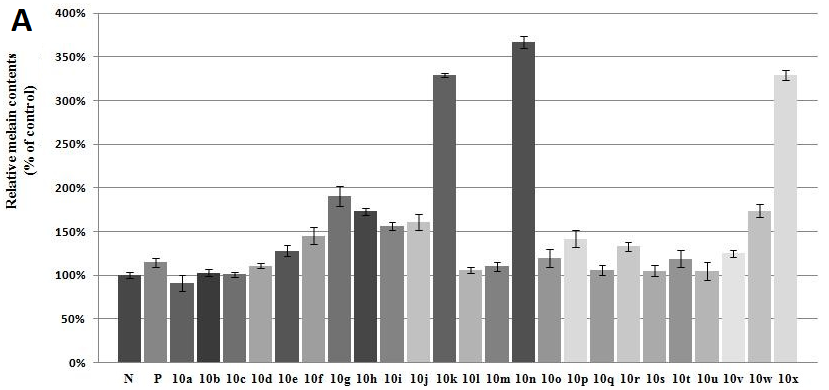 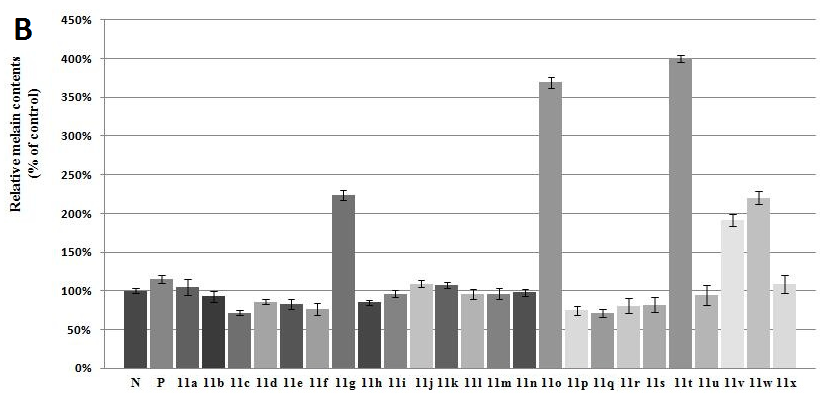 Figure S 2. Stimulation of melanin content of B16 cells by compounds 10a-x (A) and 11a-x (B). N means negative control; P means positive control (8-MOP); The B16 cells were treated with 50 µM of selected samples for 48 h. After that, melanin content was measured directly. The data are the mean ± SD (bars) of three experiments in duplicate.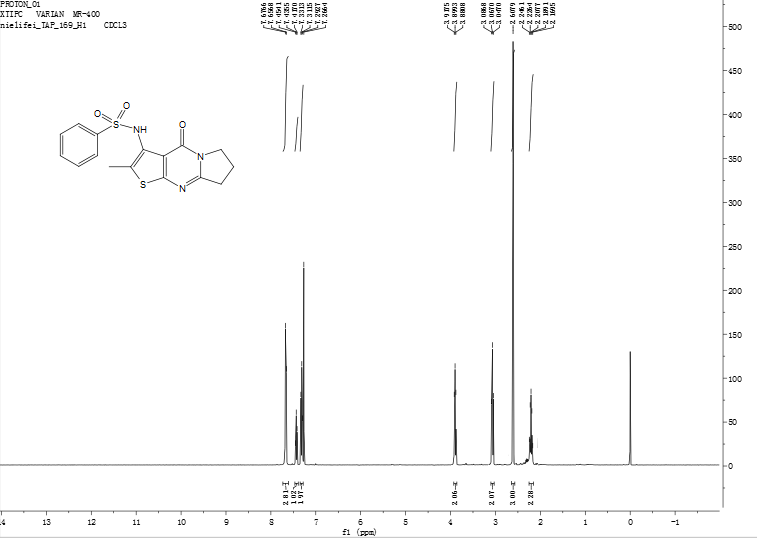 Figure S 3: 1H NMR spectrum of compound 10a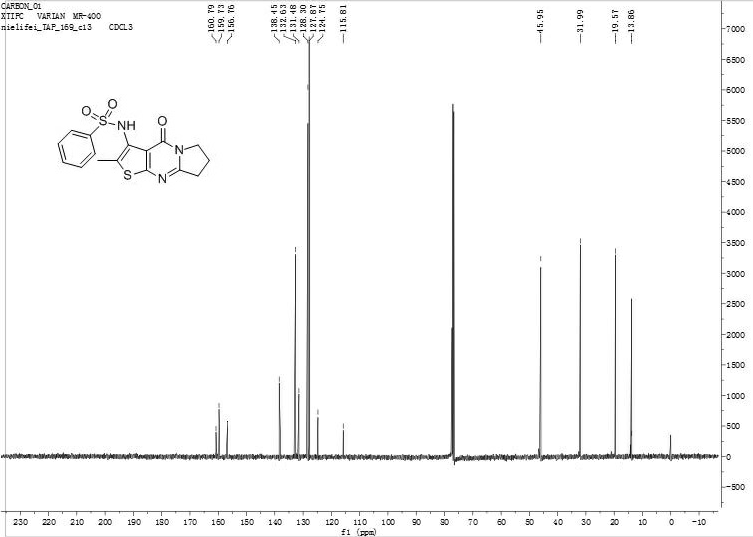 Figure S 4: 13C NMR spectrum of compound 10a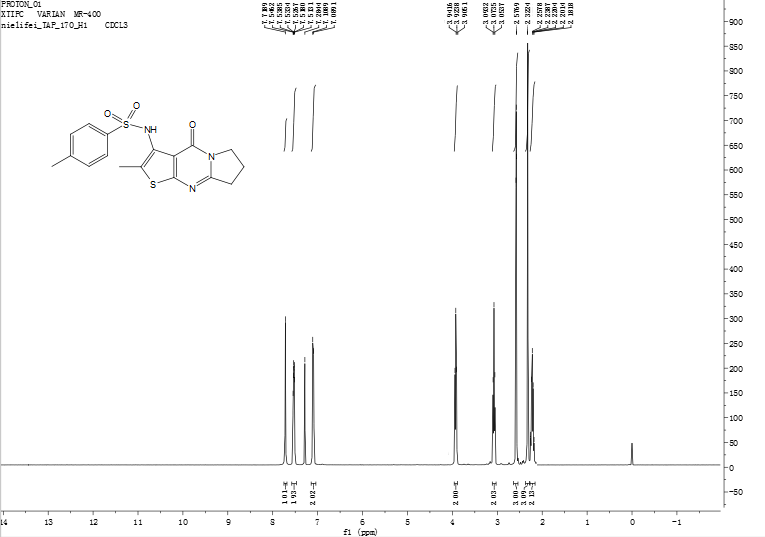 Figure S 5: 1H NMR spectrum of compound 10b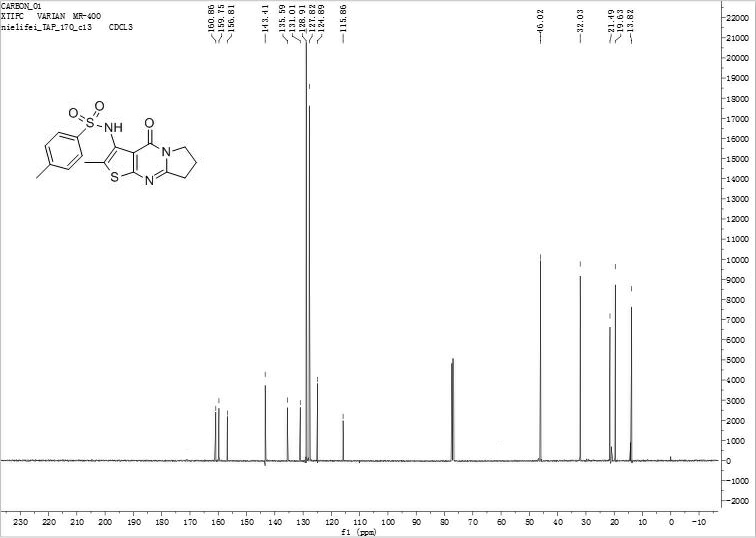 Figure S 6: 13C NMR spectrum of compound 10b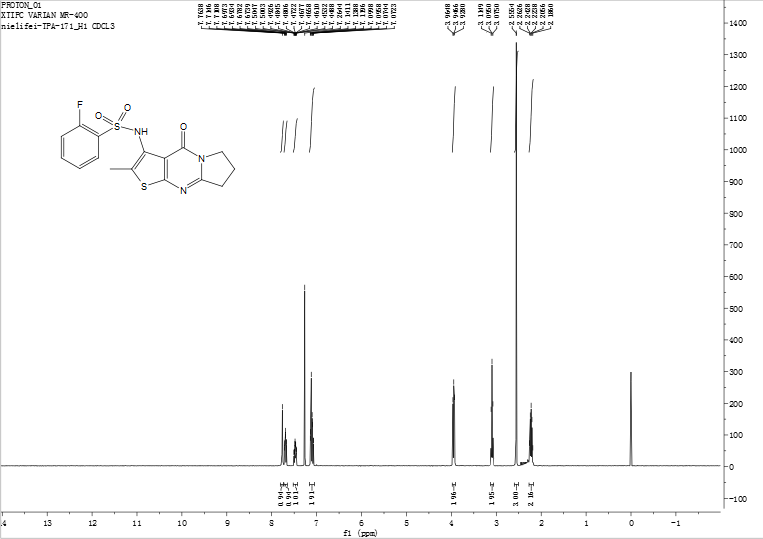 Figure S 7: 1H NMR spectrum of compound 10c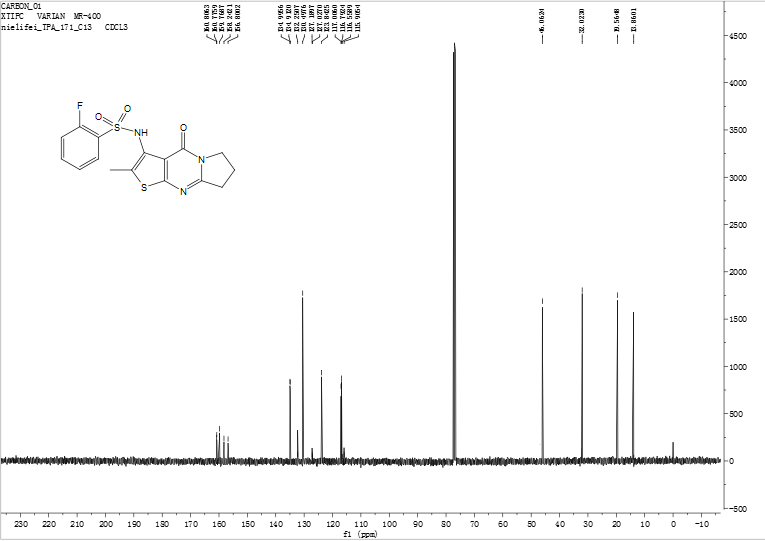 Figure S 8: 13C NMR spectrum of compound 10c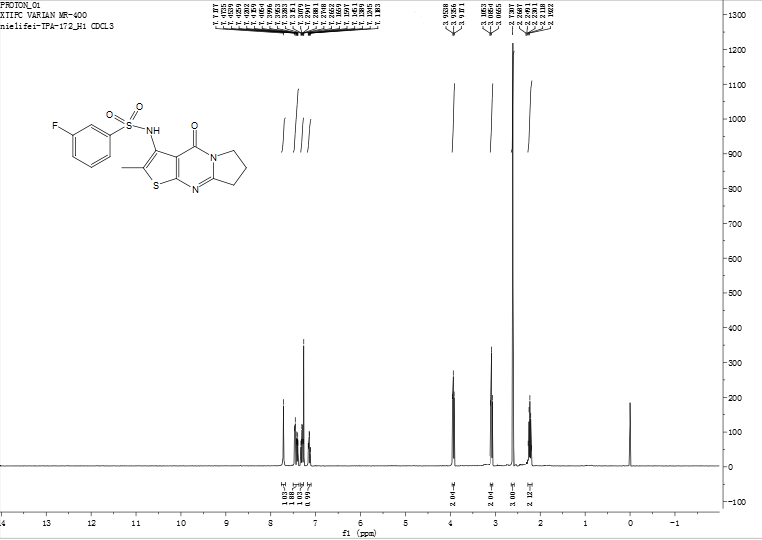 Figure S 9: 1H NMR spectrum of compound 10d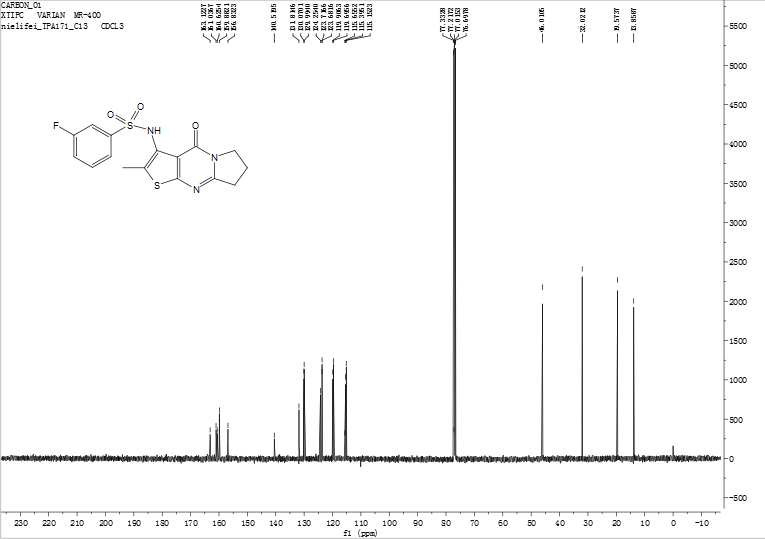 Figure S 10: 13C NMR spectrum of compound 10d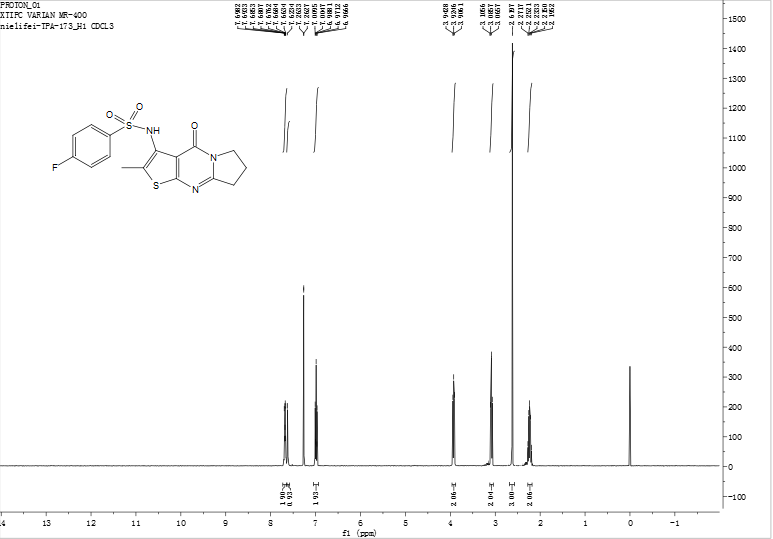 Figure S 11: 1H NMR spectrum of compound 10e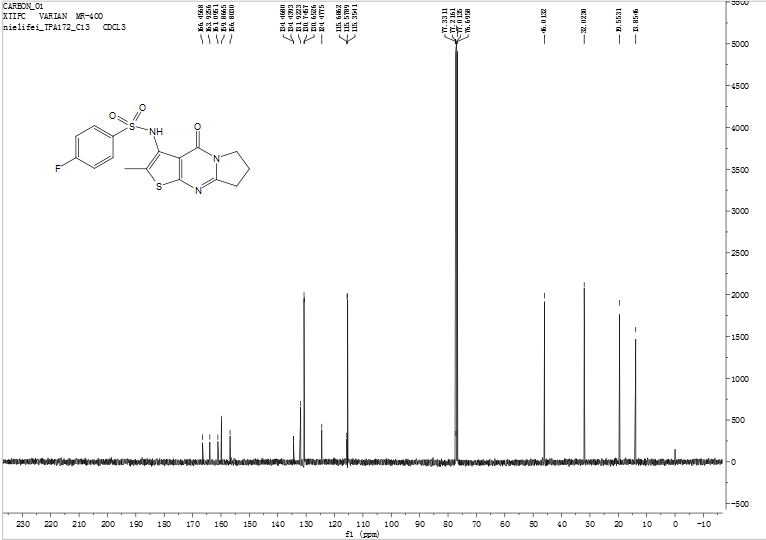 Figure S 12: 13C NMR spectrum of compound 10e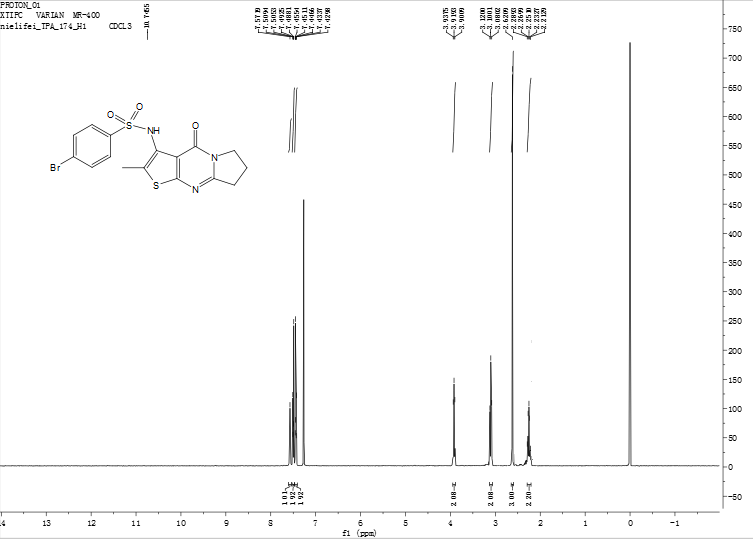 Figure S 13: 1H NMR spectrum of compound 10f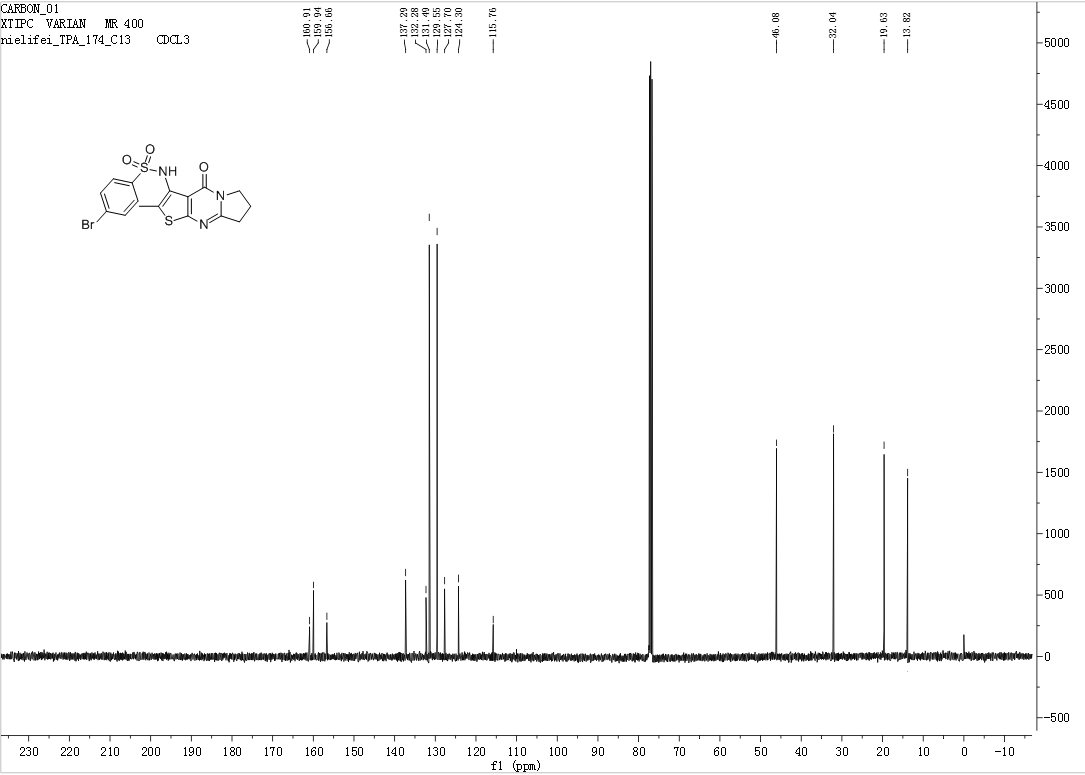 Figure S 14: 13C NMR spectrum of compound 10f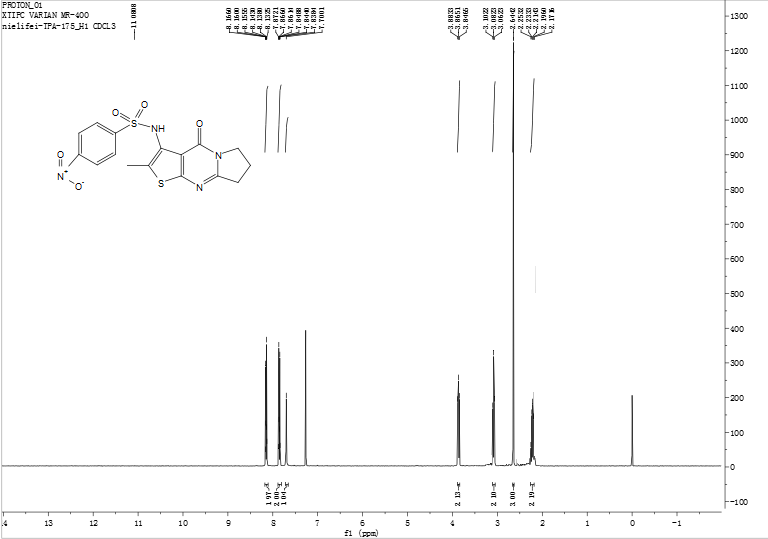 Figure S 15: 1H NMR spectrum of compound 10g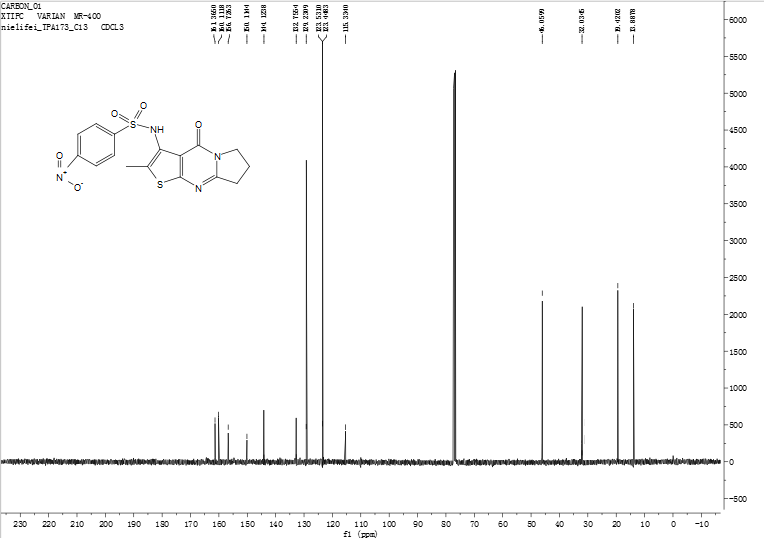 Figure S 16: 13C NMR spectrum of compound 10g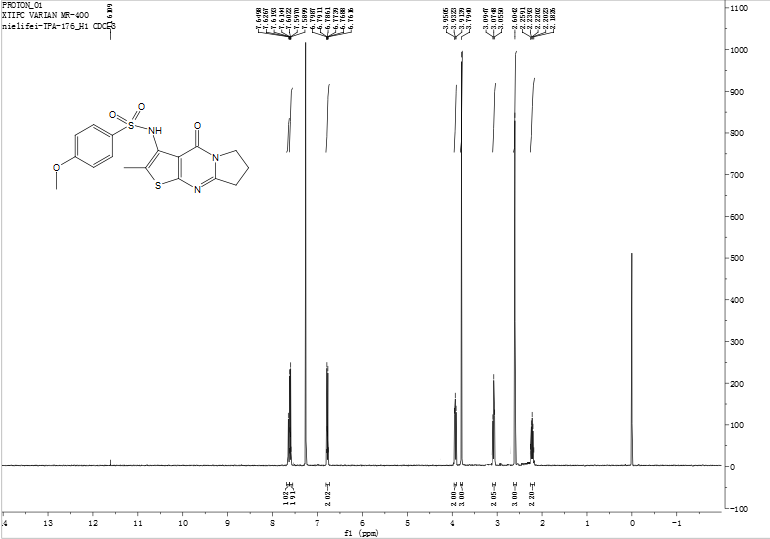 Figure S 17: 1H NMR spectrum of compound 10h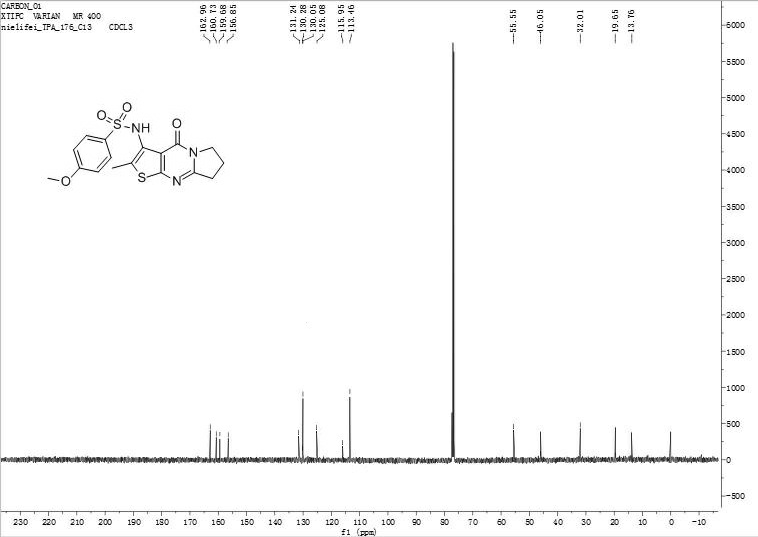 Figure S 18: 13C NMR spectrum of compound 10h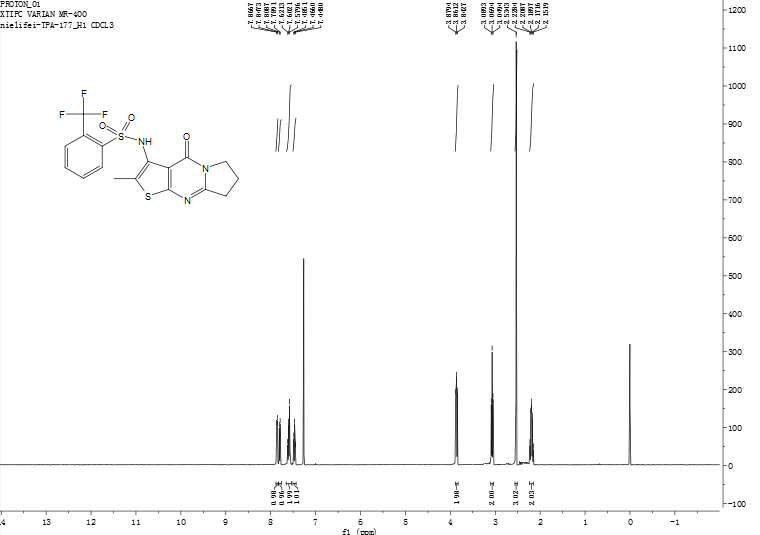 Figure S 19: 1H NMR spectrum of compound 10i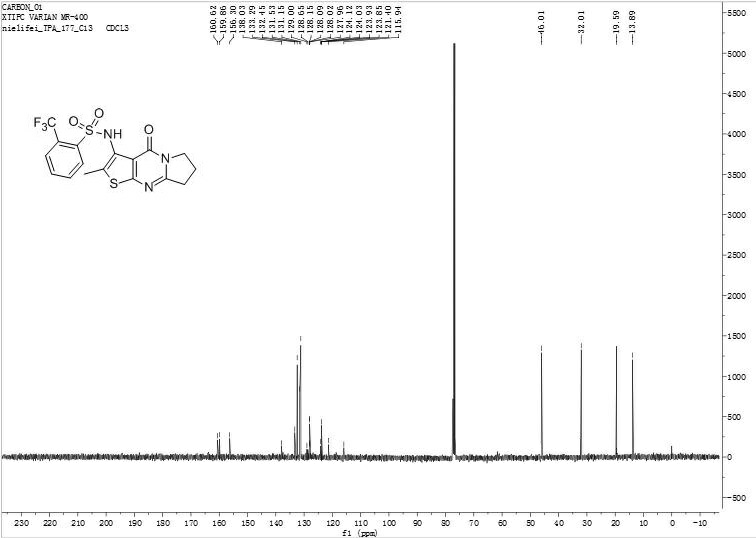 Figure S 20: 13C NMR spectrum of compound 10i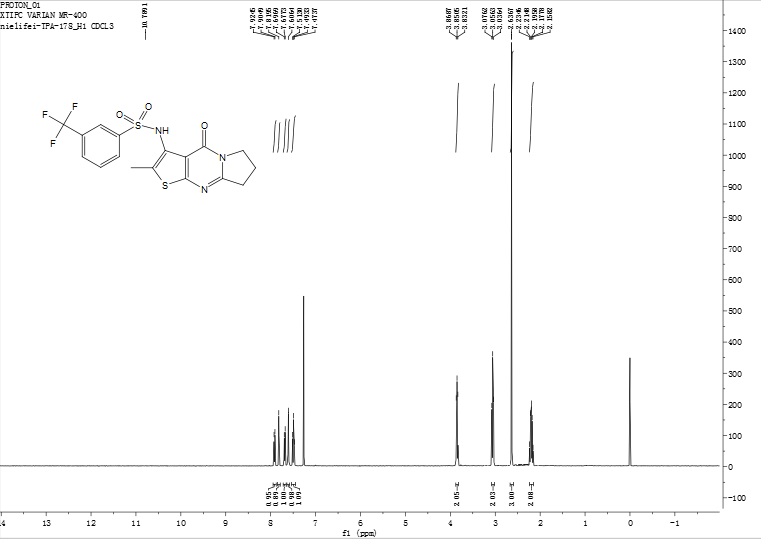 Figure S 21: 1H NMR spectrum of compound 10j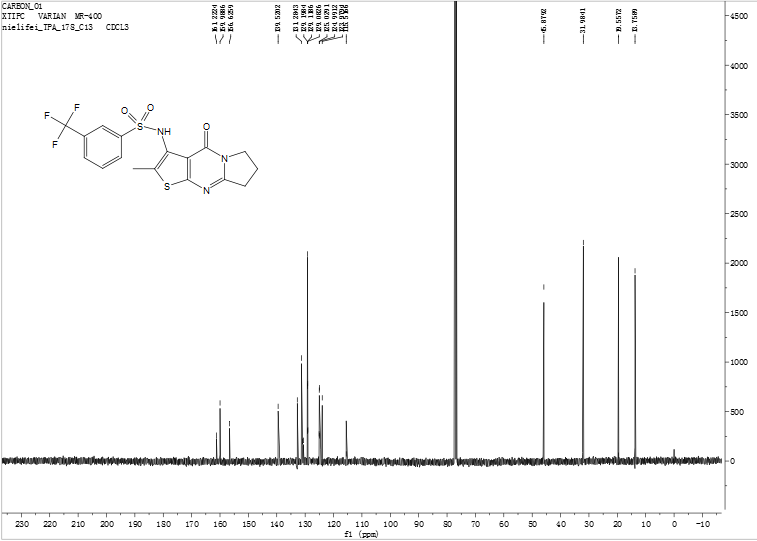 Figure S 22: 13C NMR spectrum of compound 10j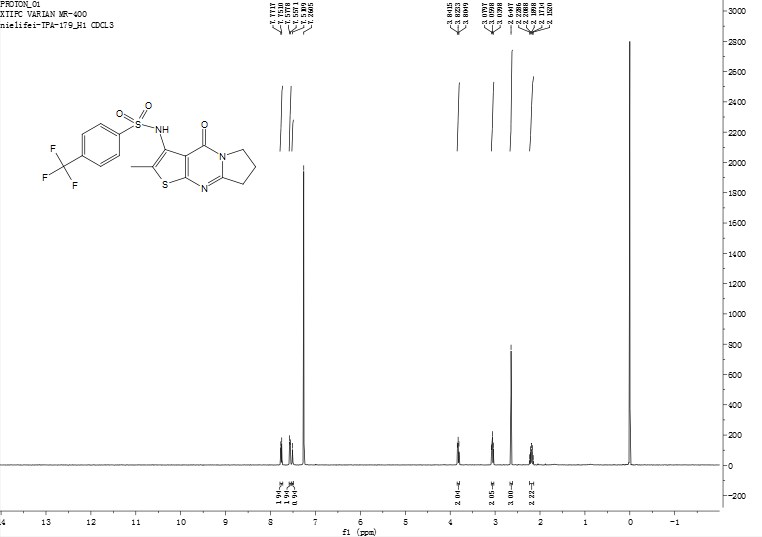 Figure S 23: 1H NMR spectrum of compound 10k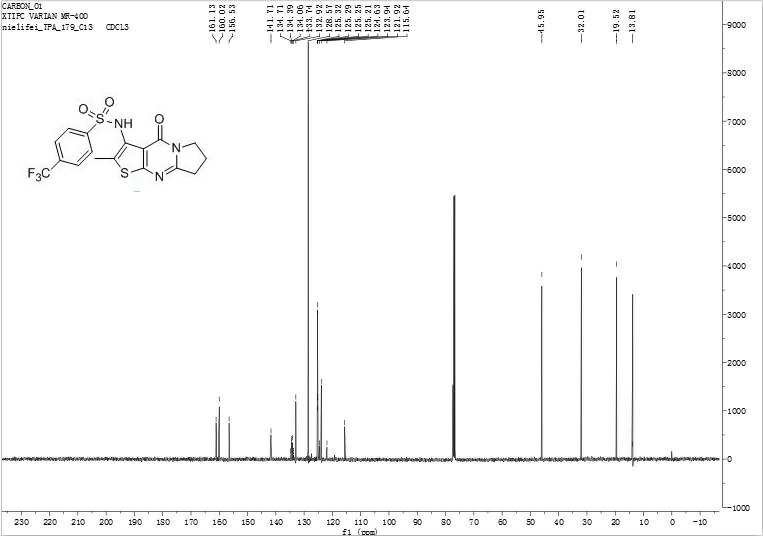 Figure S 24: 13C NMR spectrum of compound 10k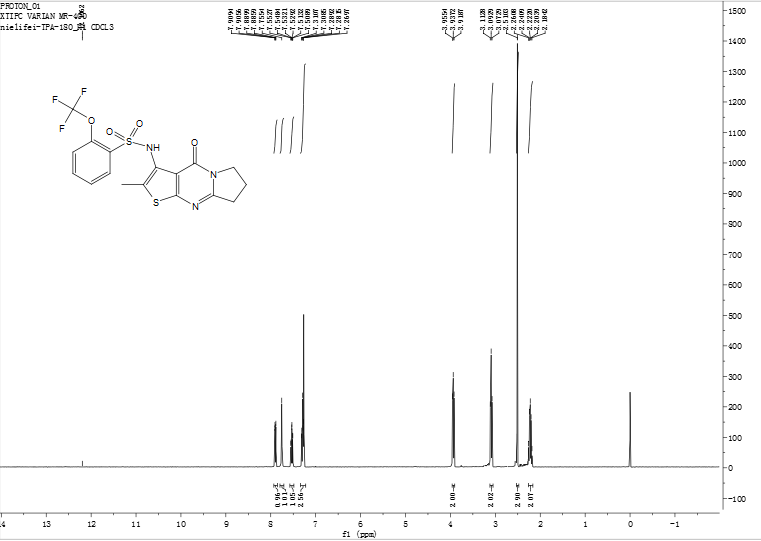 Figure S 25: 1H NMR spectrum of compound 10l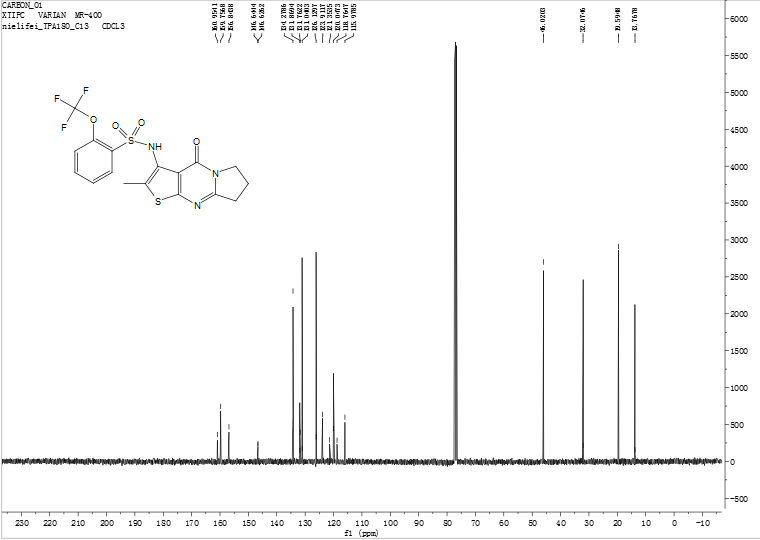 Figure S 26: 13C NMR spectrum of compound 10l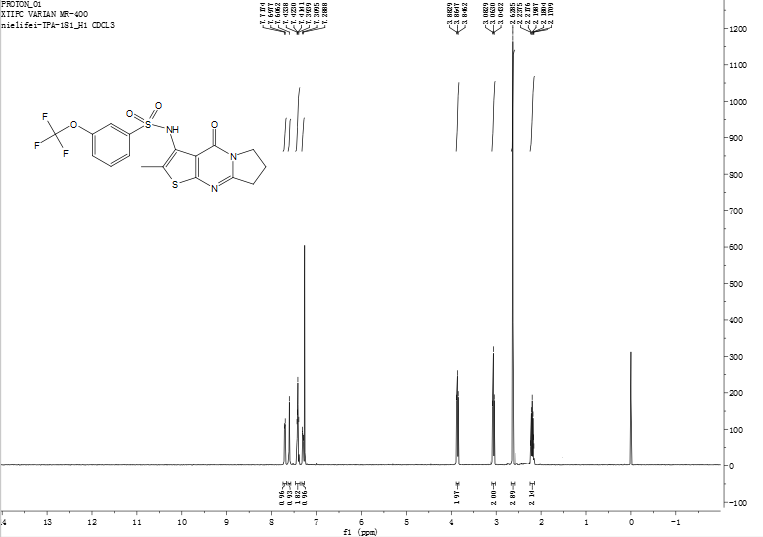 Figure S 27: 1H NMR spectrum of compound 10m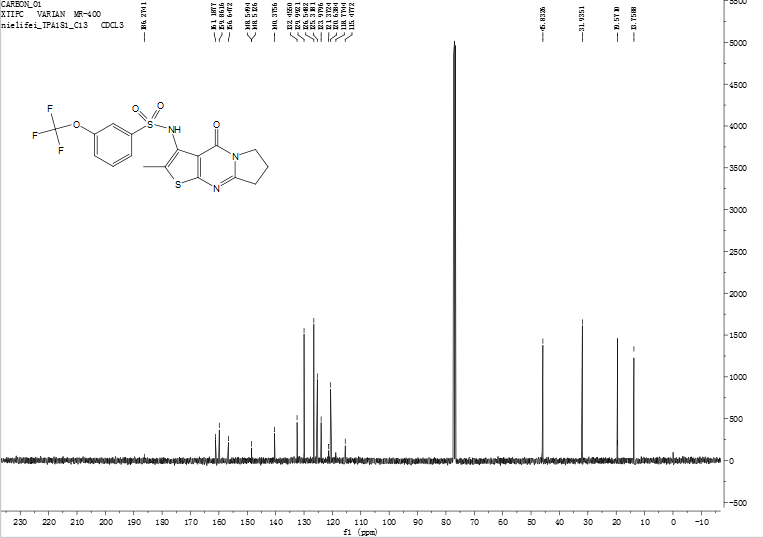 Figure S 28: 13C NMR spectrum of compound 10m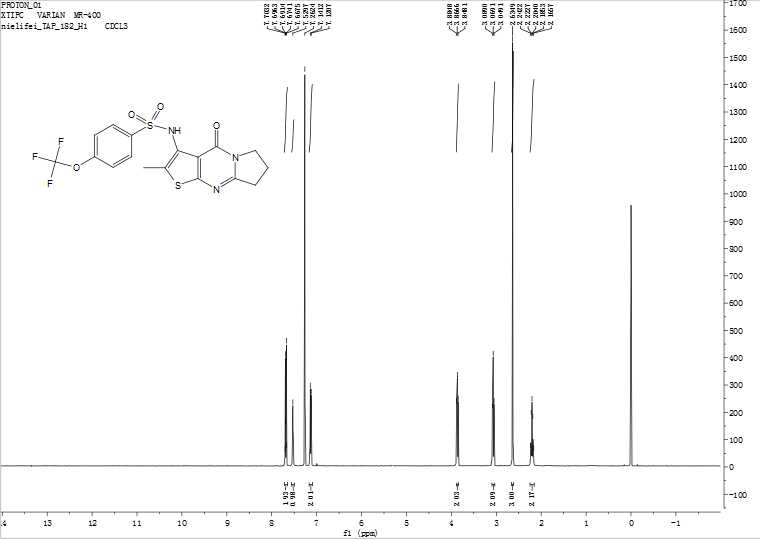 Figure S 29: 1H NMR spectrum of compound 10n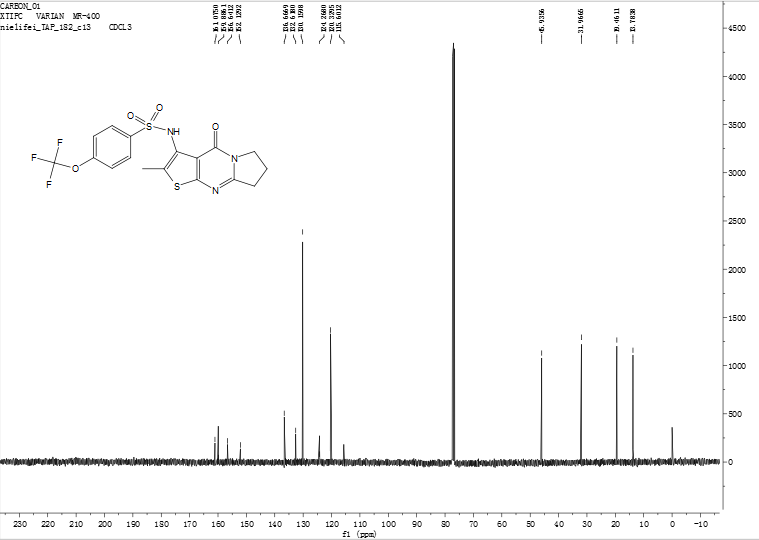 Figure S 30: 13C NMR spectrum of compound 10n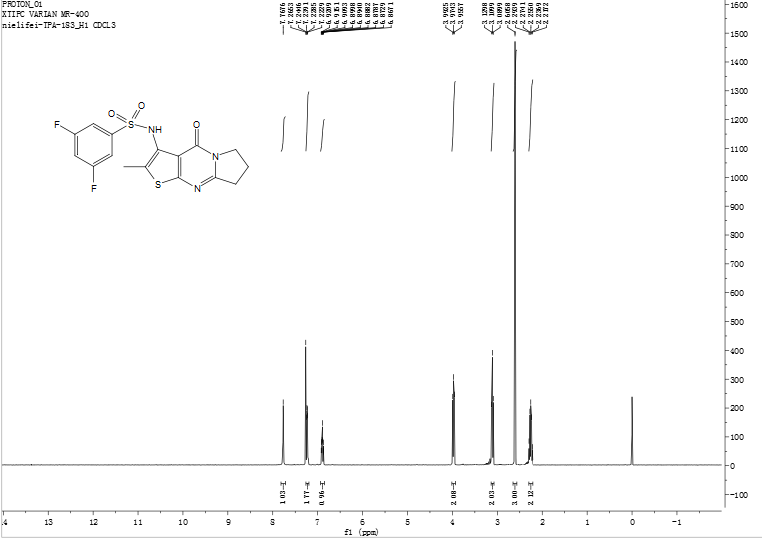 Figure S 31: 1H NMR spectrum of compound 10o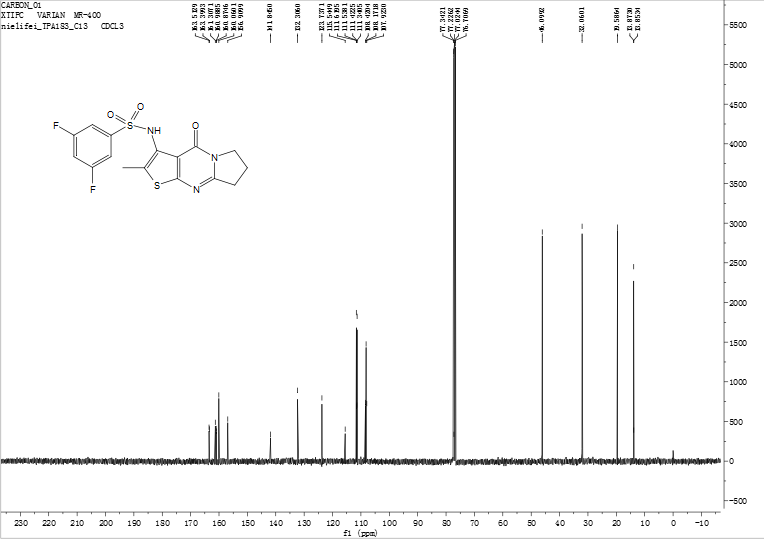 Figure S 32: 13C NMR spectrum of compound 10o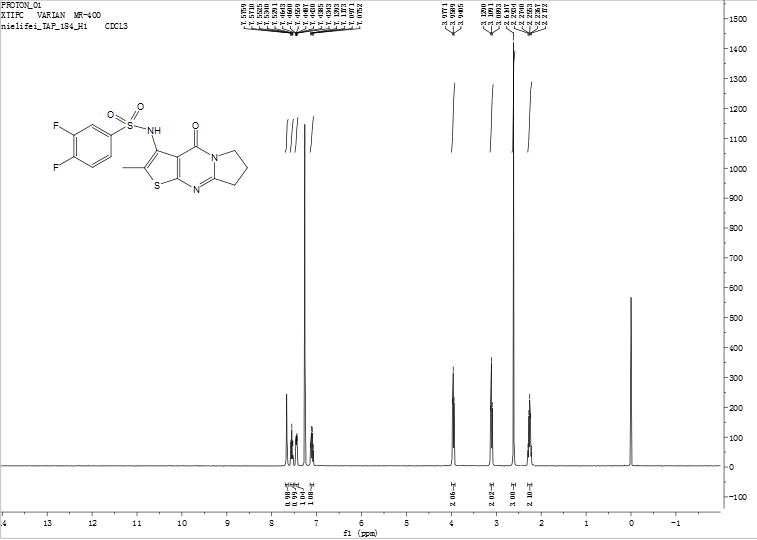 Figure S 33: 1H NMR spectrum of compound 10p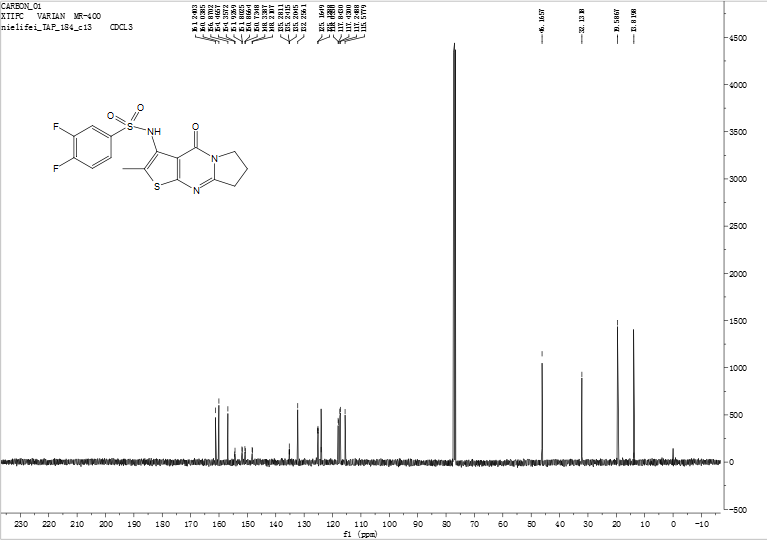 Figure S 34: 13C NMR spectrum of compound 10p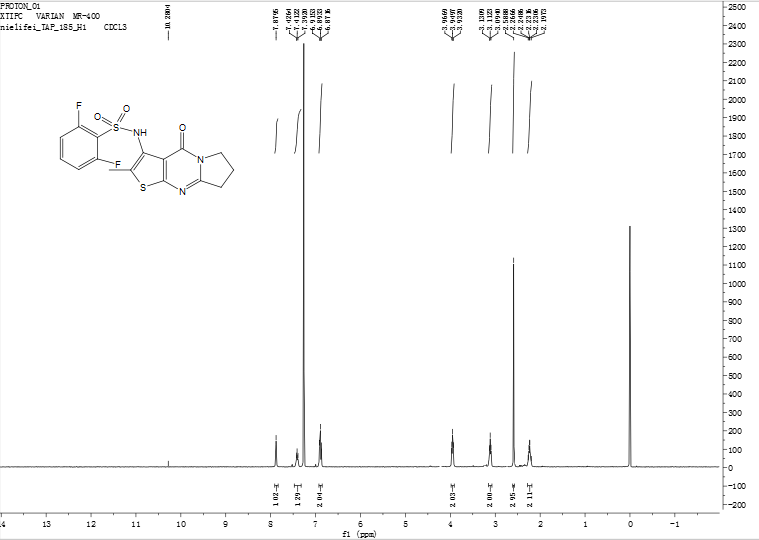 Figure S 35: 1H NMR spectrum of compound 10q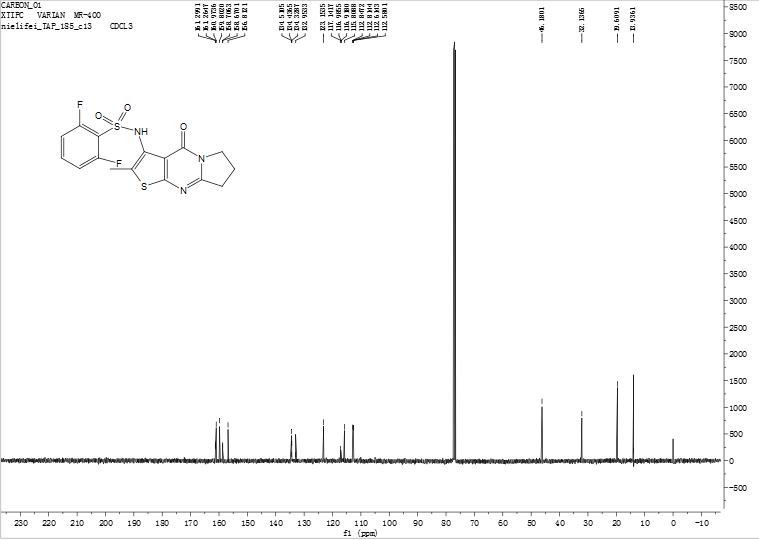 Figure S 36: 13C NMR spectrum of compound 10q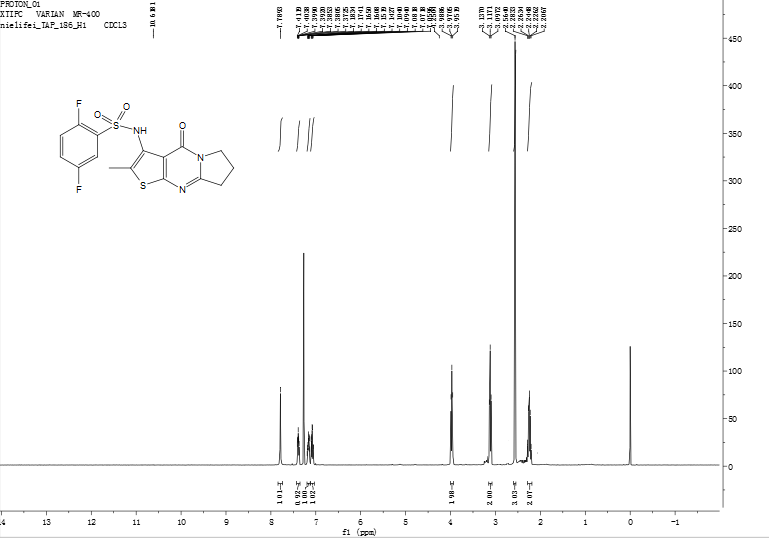 Figure S 37: 1H NMR spectrum of compound 10r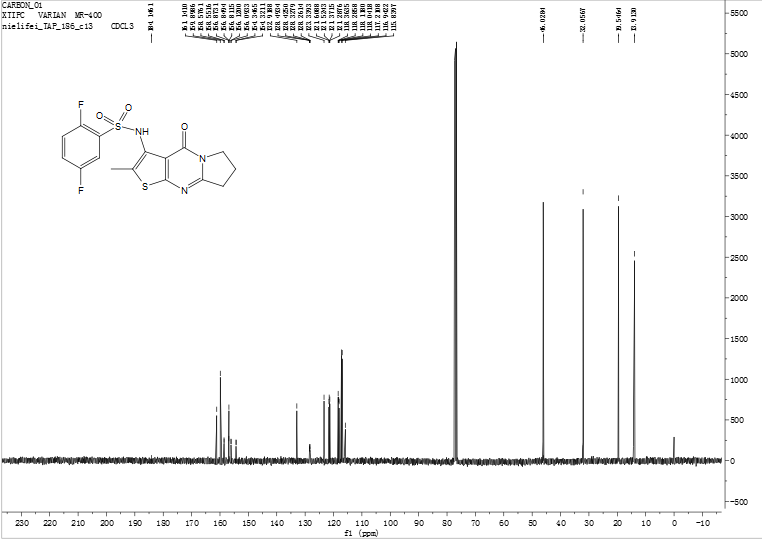 Figure S 38: 13C NMR spectrum of compound 10r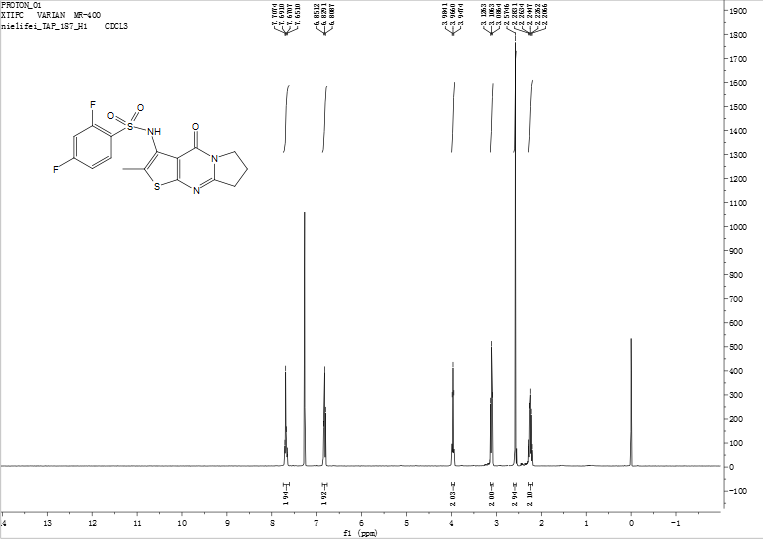 Figure S 39: 1H NMR spectrum of compound 10s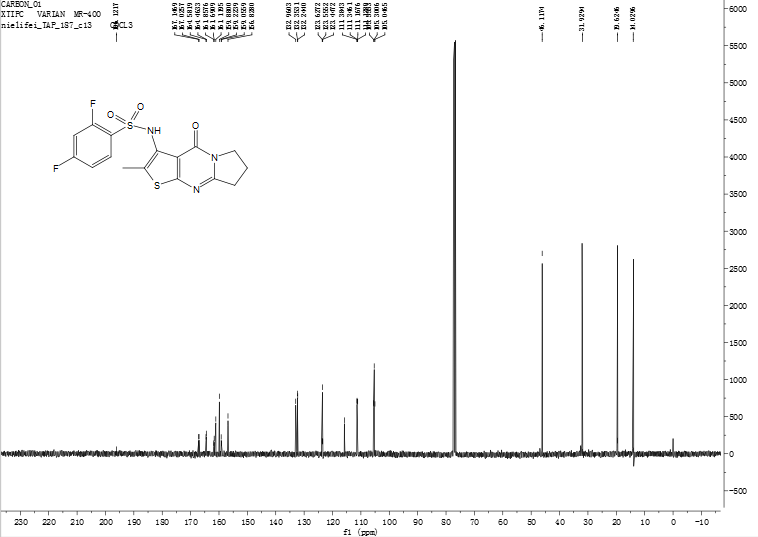 Figure S 40: 13C NMR spectrum of compound 10s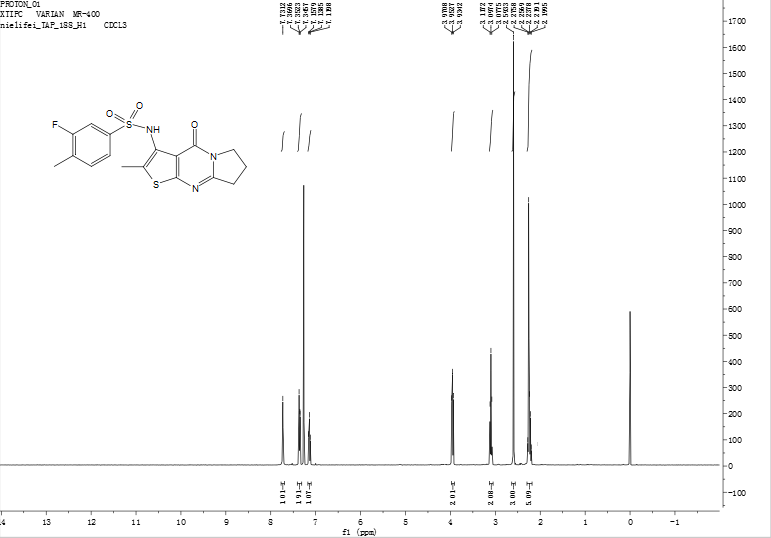 Figure S 41: 1H NMR spectrum of compound 10t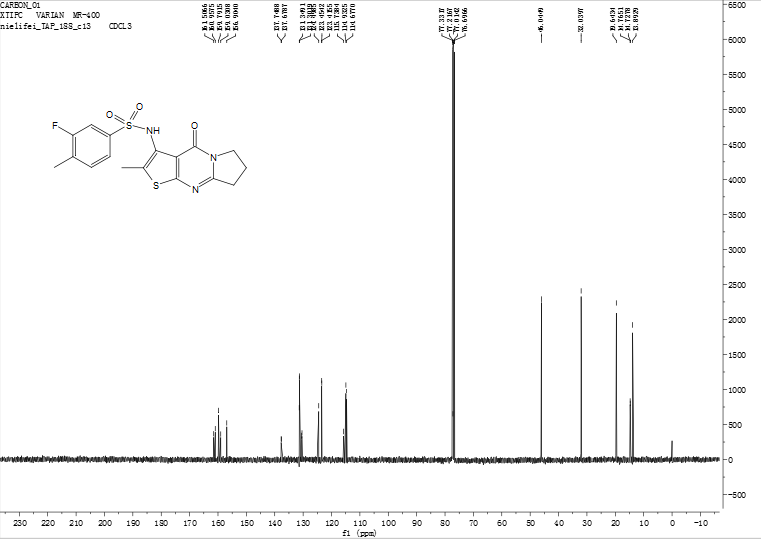 Figure S 42: 13C NMR spectrum of compound 10t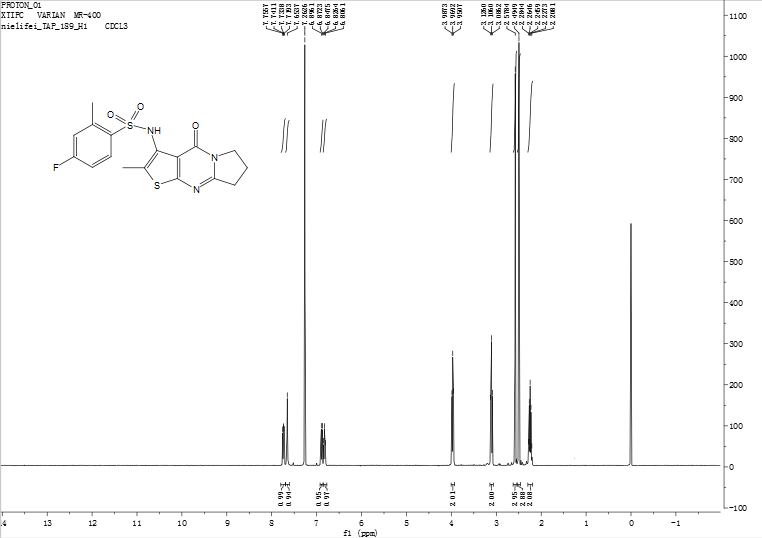 Figure S 43: 1H NMR spectrum of compound 10u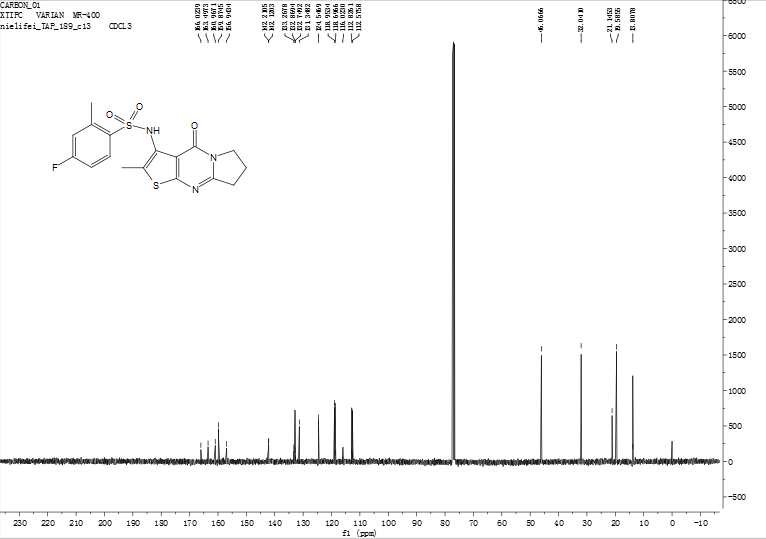 Figure S 44: 13C NMR spectrum of compound 10u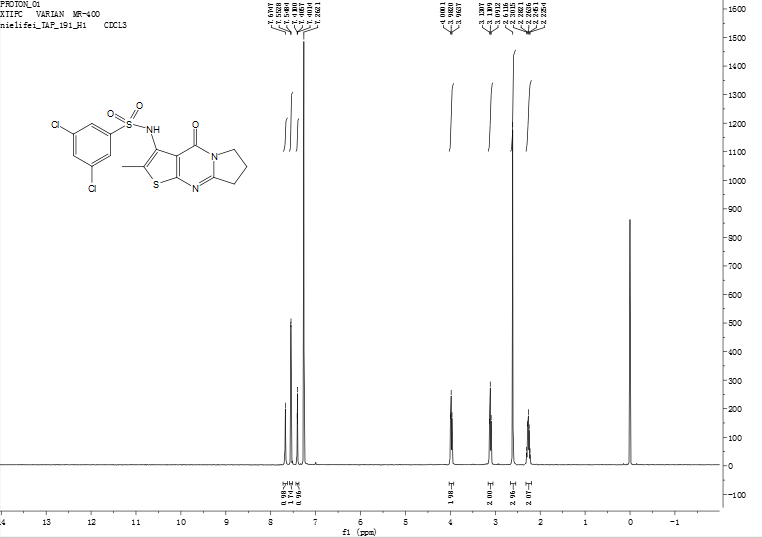 Figure S 45: 1H NMR spectrum of compound 10w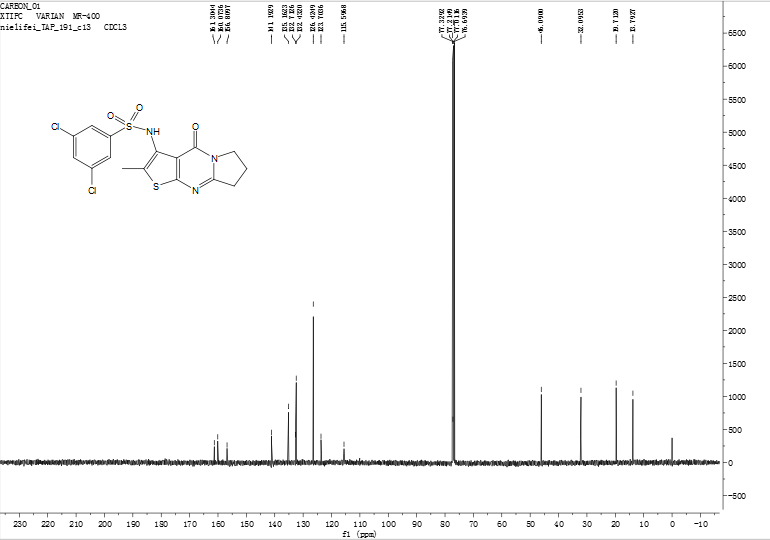 Figure S 46: 13C NMR spectrum of compound 10w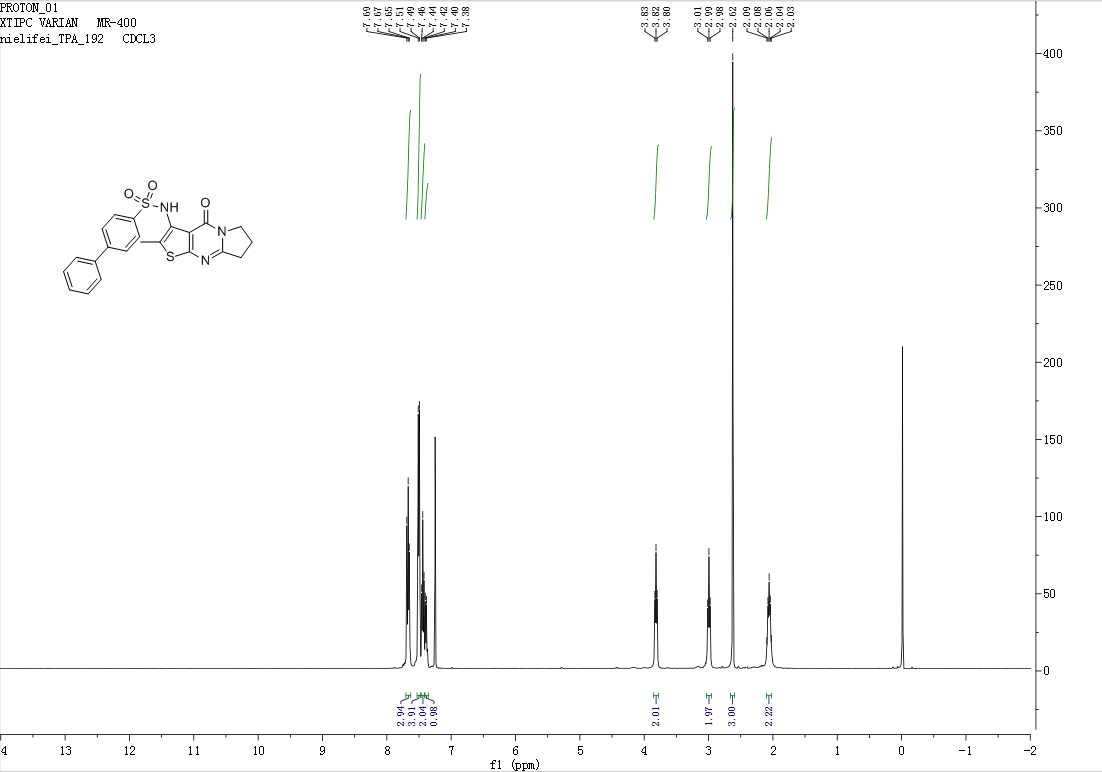 Figure S 47: 1H NMR spectrum of compound 10x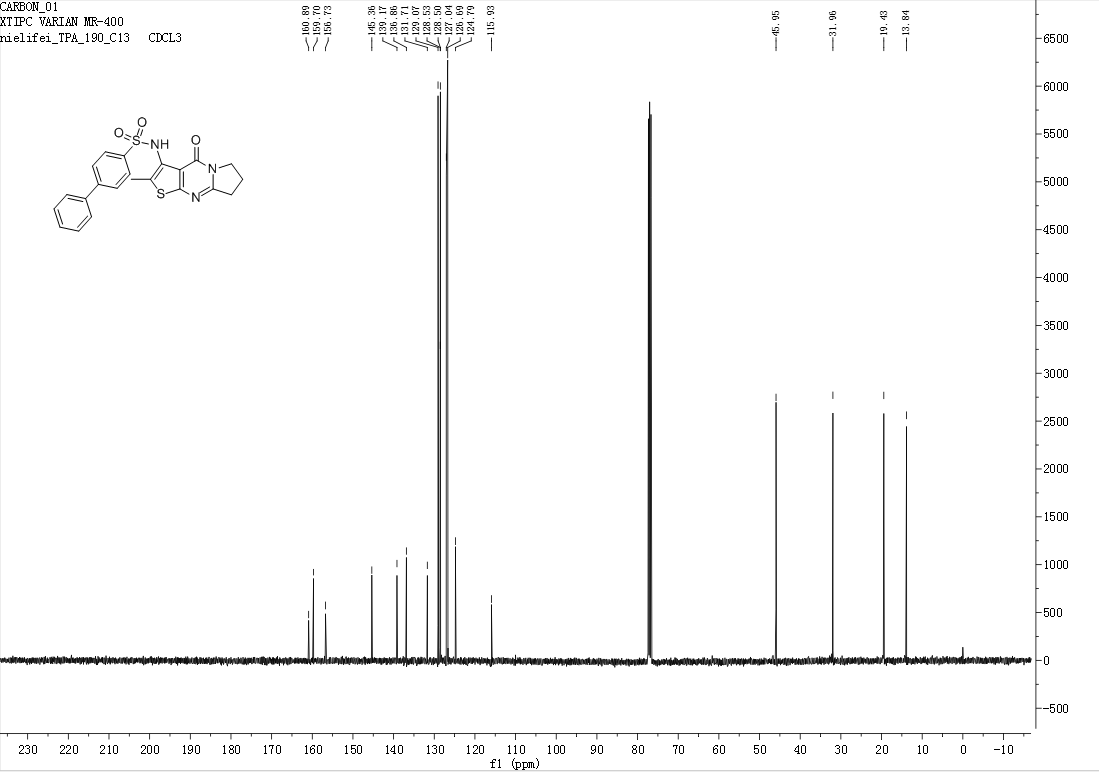 Figure S 48: 13C NMR spectrum of compound 10x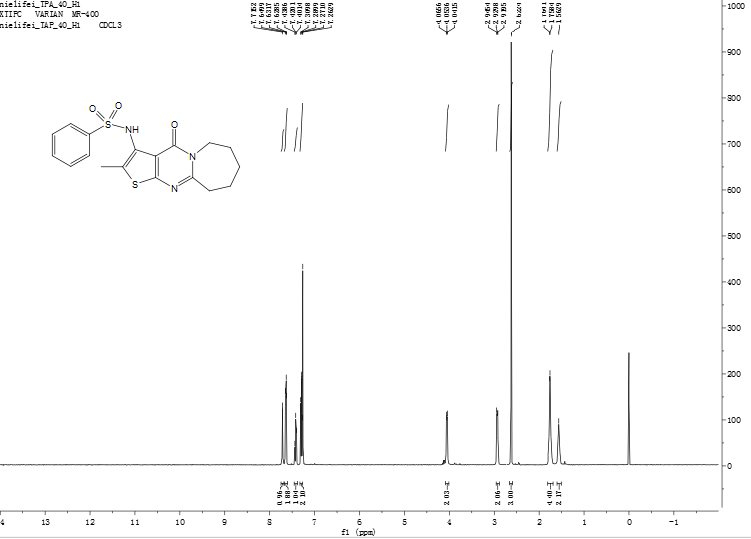 Figure S 49: 1H NMR spectrum of compound 11a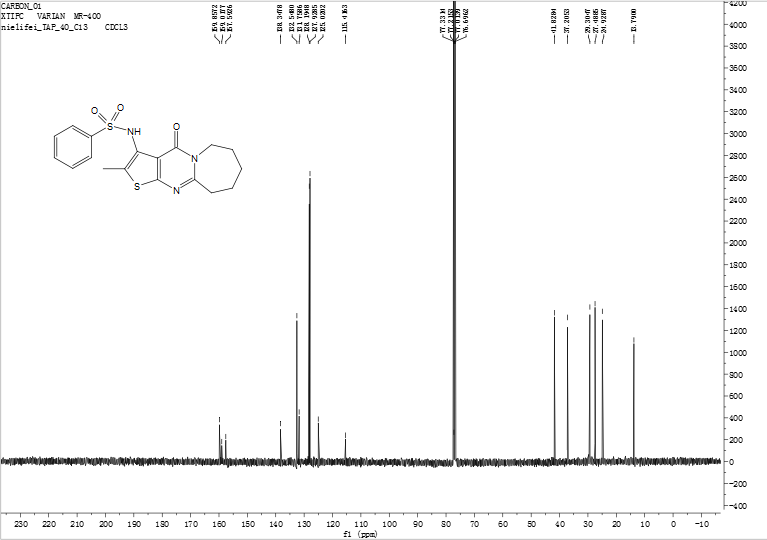 Figure S 50: 13C NMR spectrum of compound 11a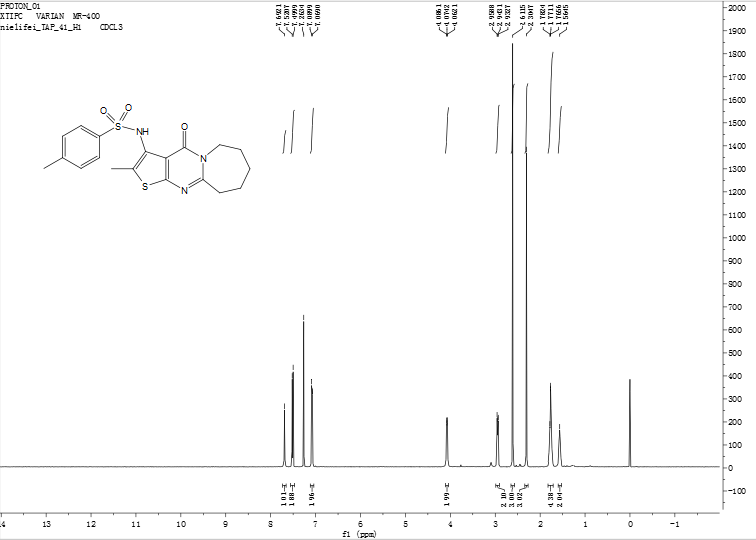 Figure S 51: 1H NMR spectrum of compound 11b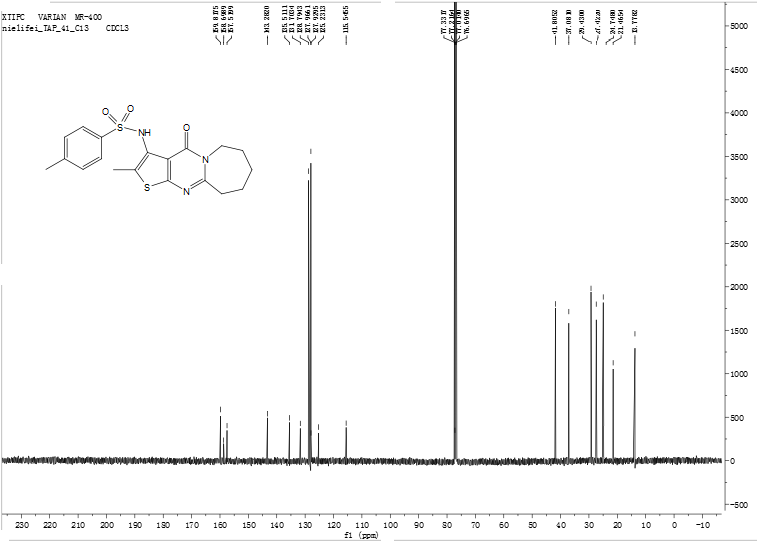 Figure S 52: 13C NMR spectrum of compound 11b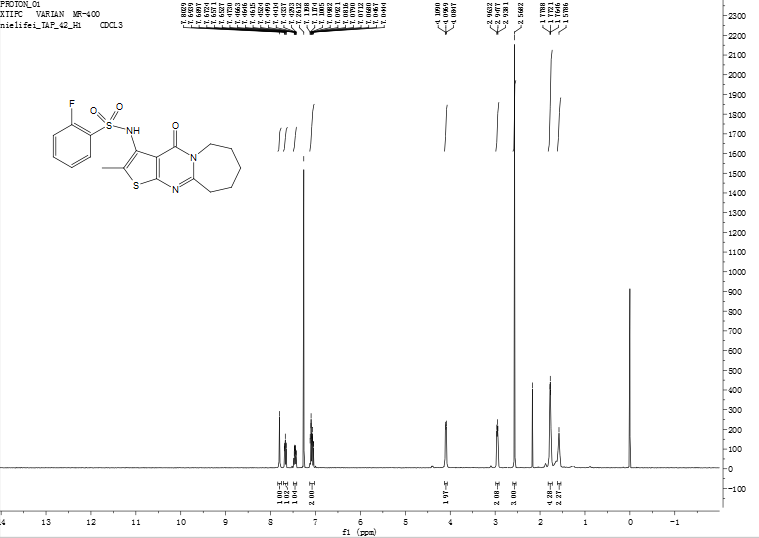 Figure S 53: 1H NMR spectrum of compound 11c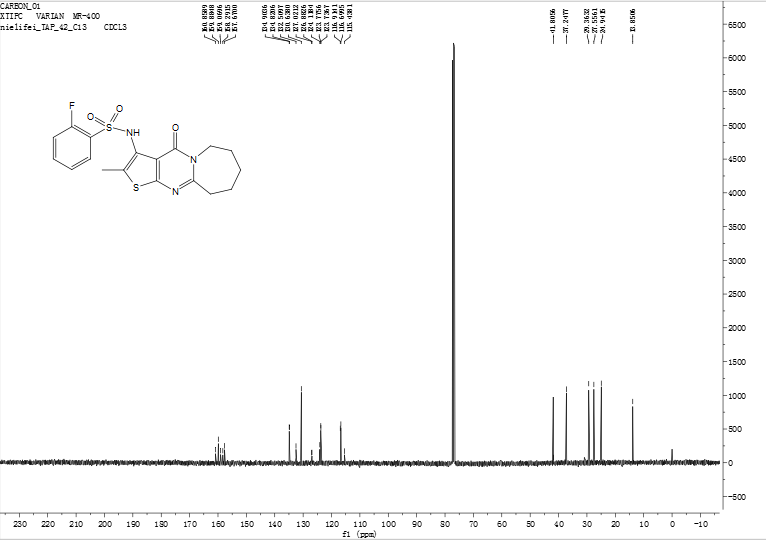 Figure S 54: 13C NMR spectrum of compound 11c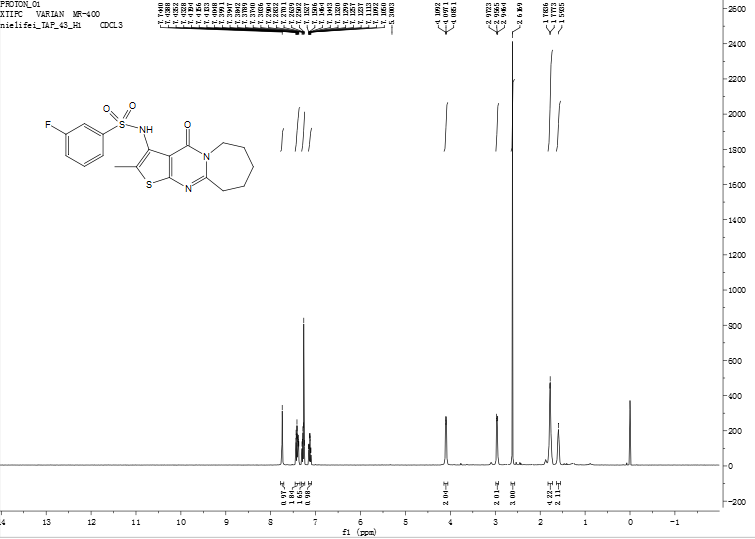 Figure S 55: 1H NMR spectrum of compound 11d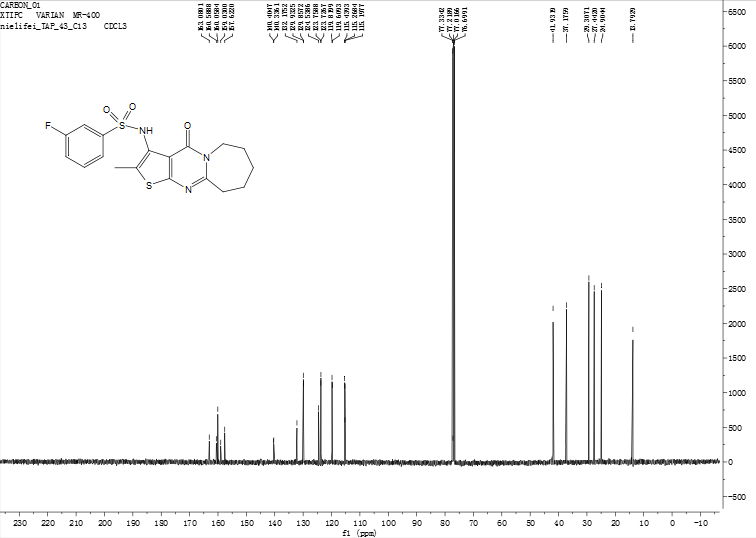 Figure S 56: 13C NMR spectrum of compound 11d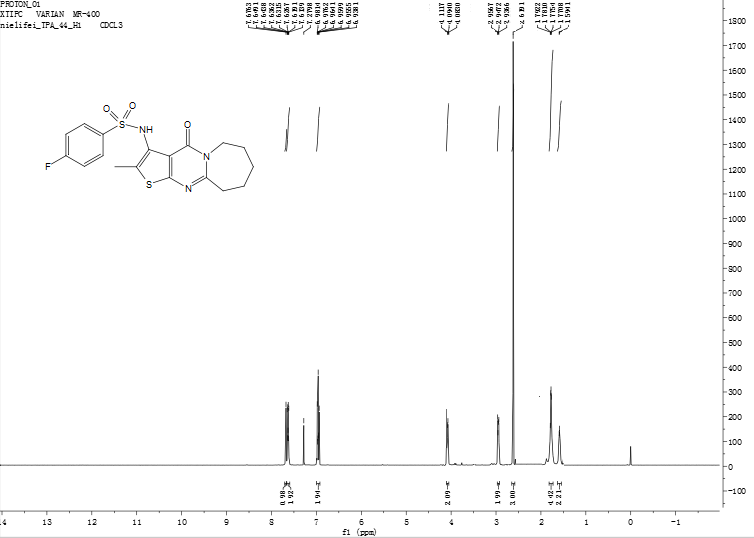 Figure S 57: 1H NMR spectrum of compound 11e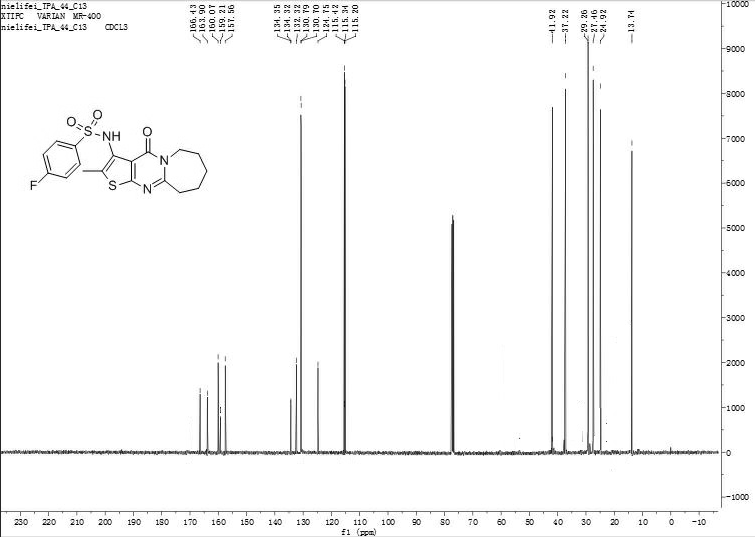 Figure S 58: 13C NMR spectrum of compound 11e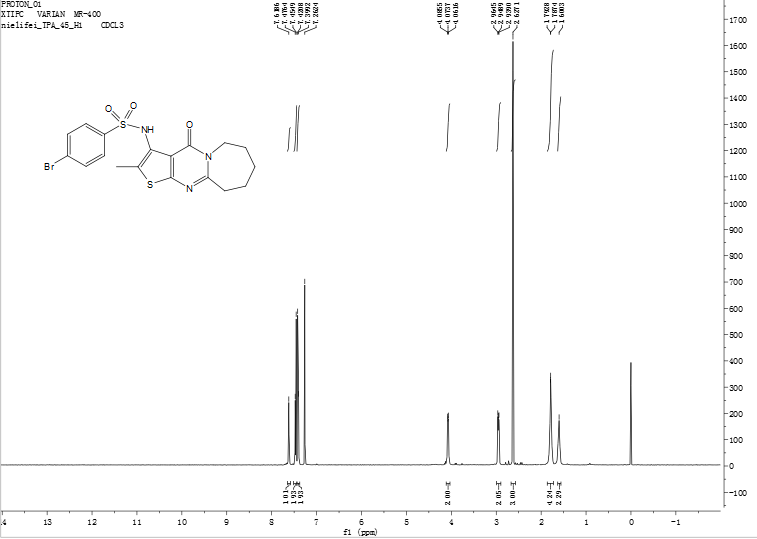 Figure S 59: 1H NMR spectrum of compound 11f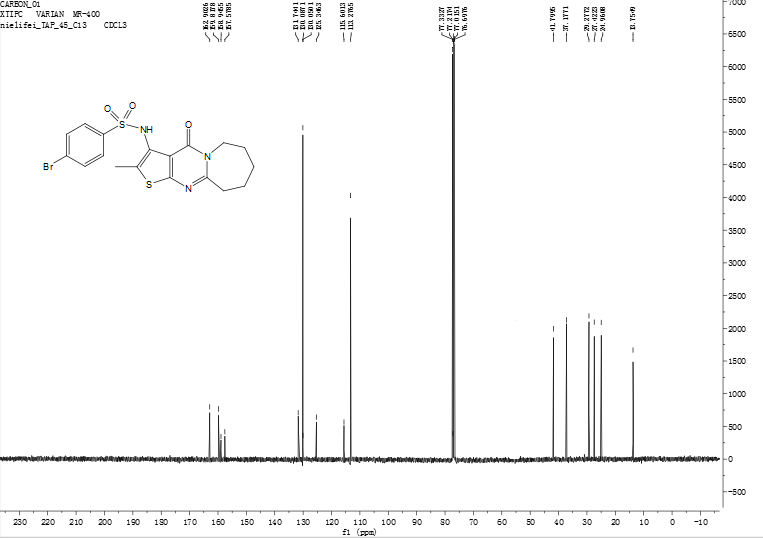 Figure S 60: 13C NMR spectrum of compound 11f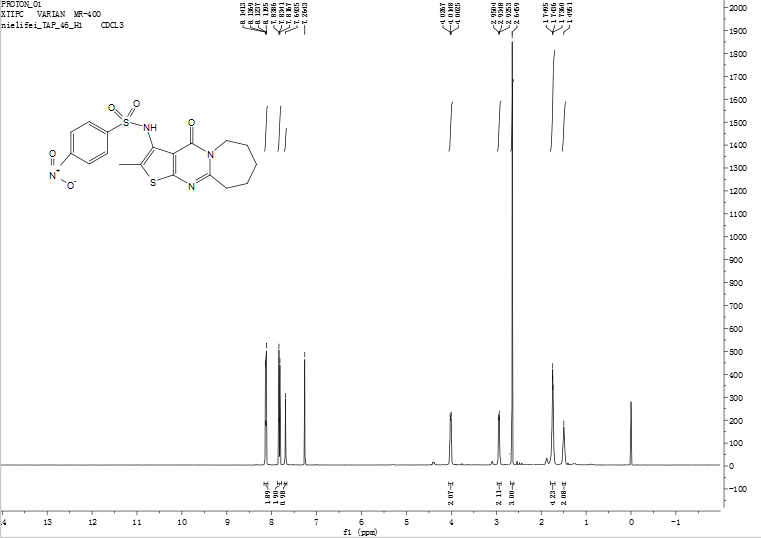 Figure S 61: 1H NMR spectrum of compound 11g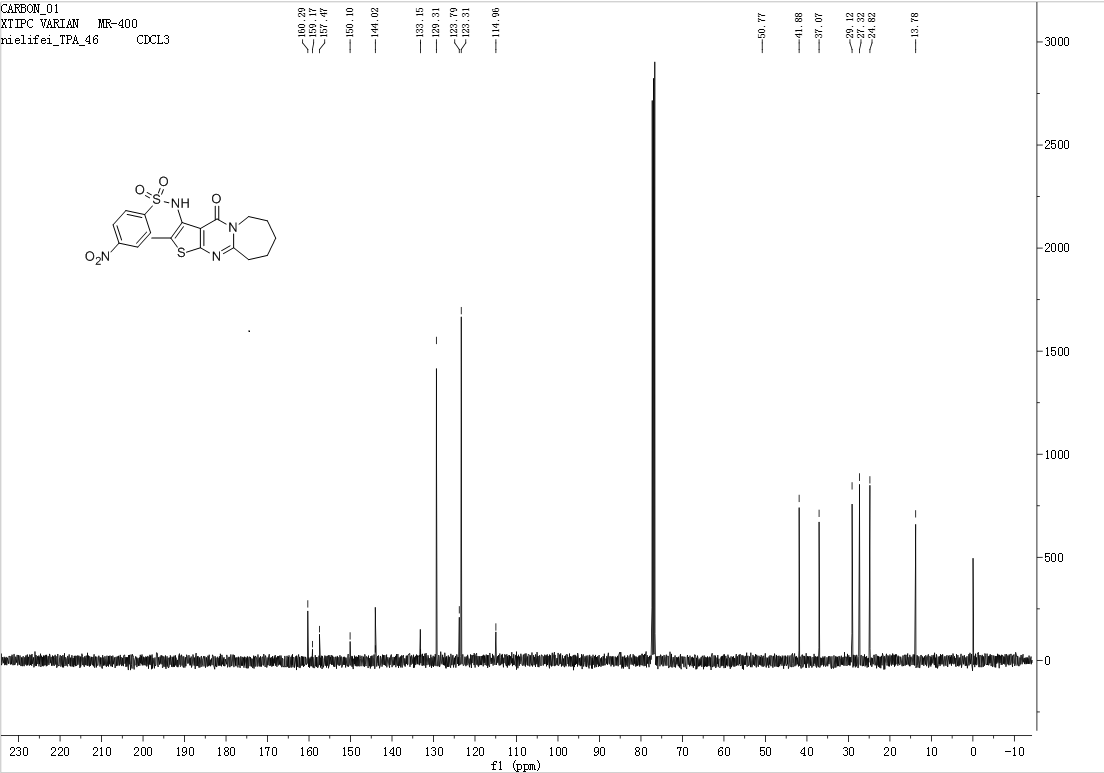 Figure S 62: 13C NMR spectrum of compound 11g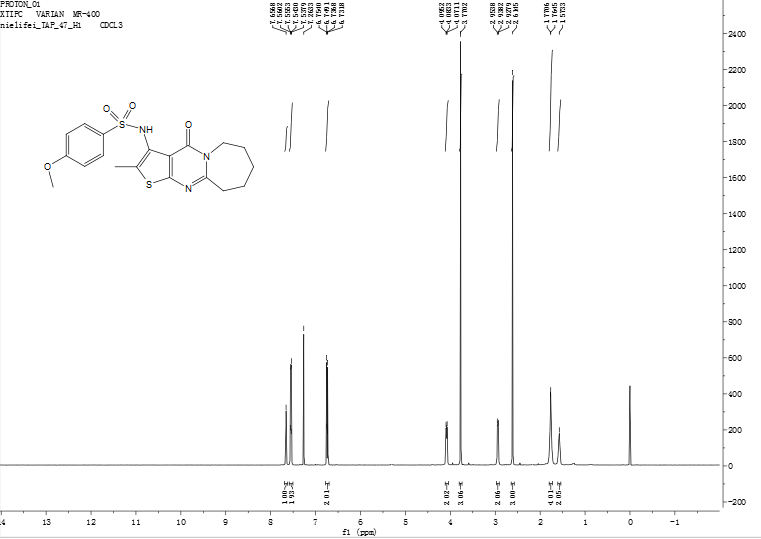 Figure S 63: 1H NMR spectrum of compound 11h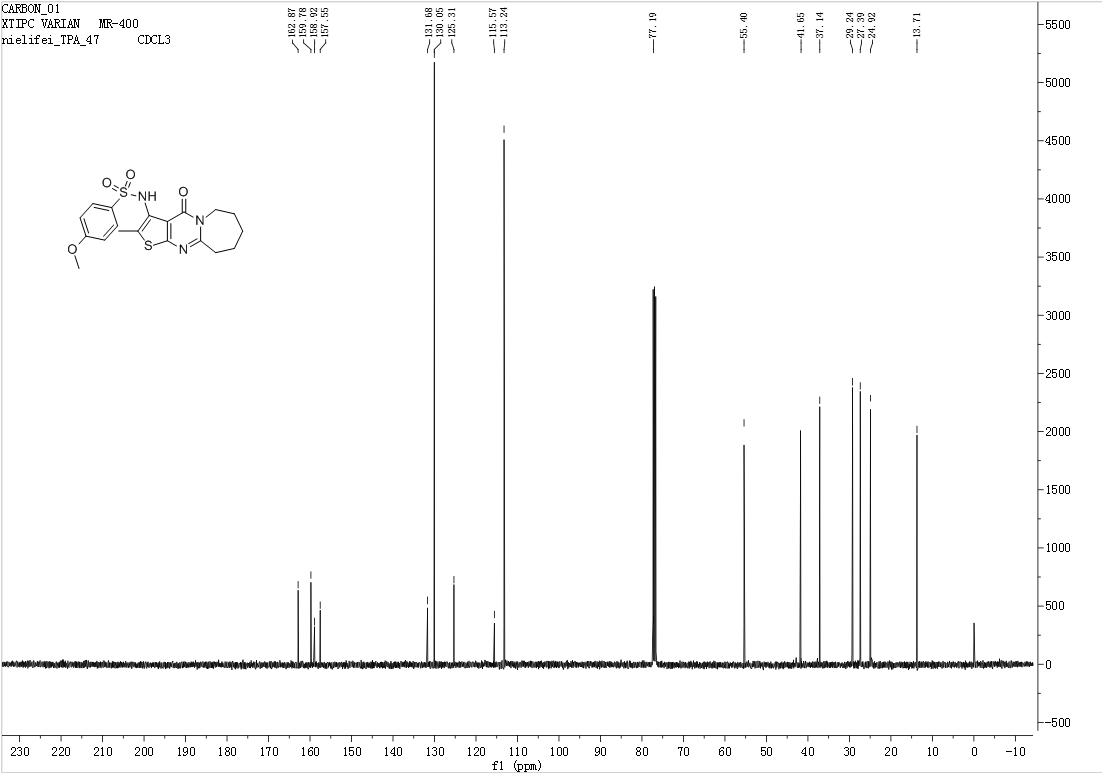 Figure S 64: 13C NMR spectrum of compound 11h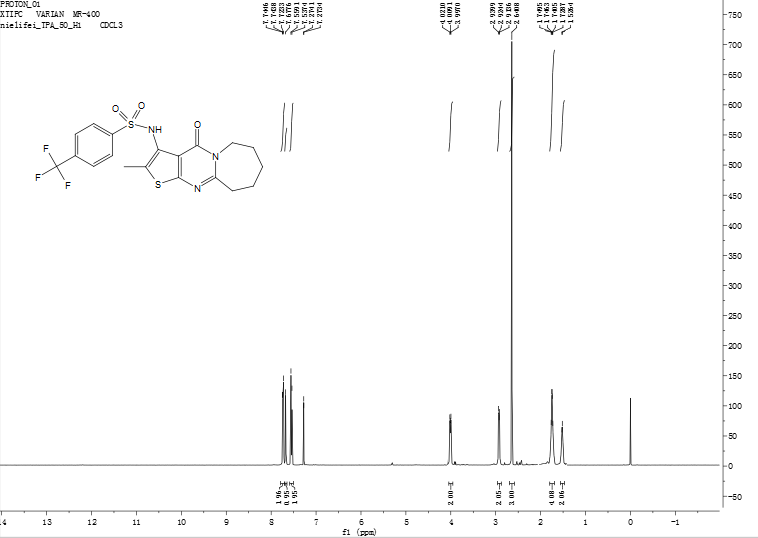 Figure S 65: 1H NMR spectrum of compound 11k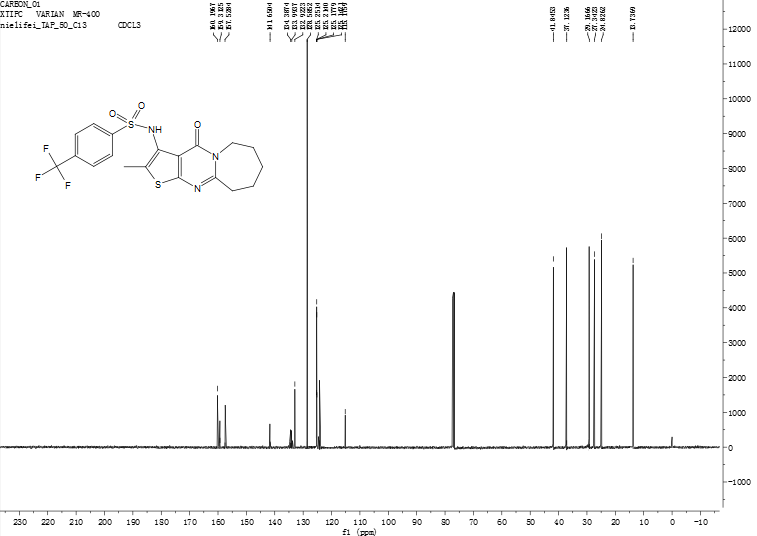 Figure S 66: 13C NMR spectrum of compound 11k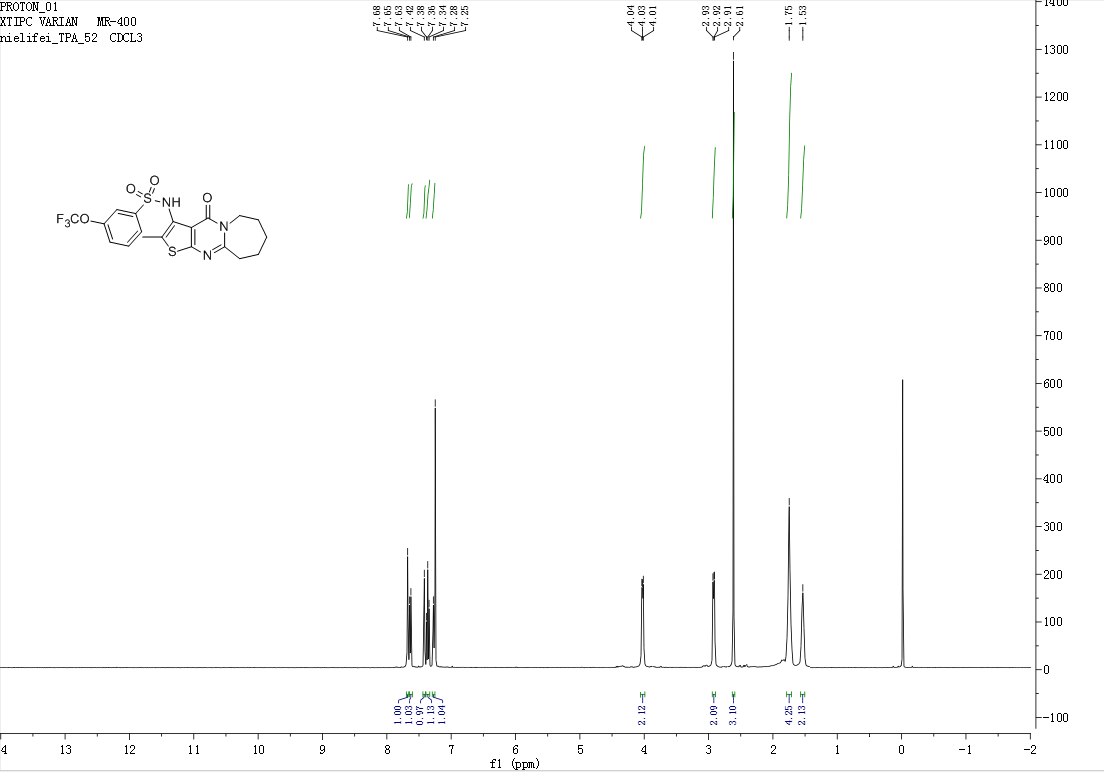 Figure S 67: 1H NMR spectrum of compound 11m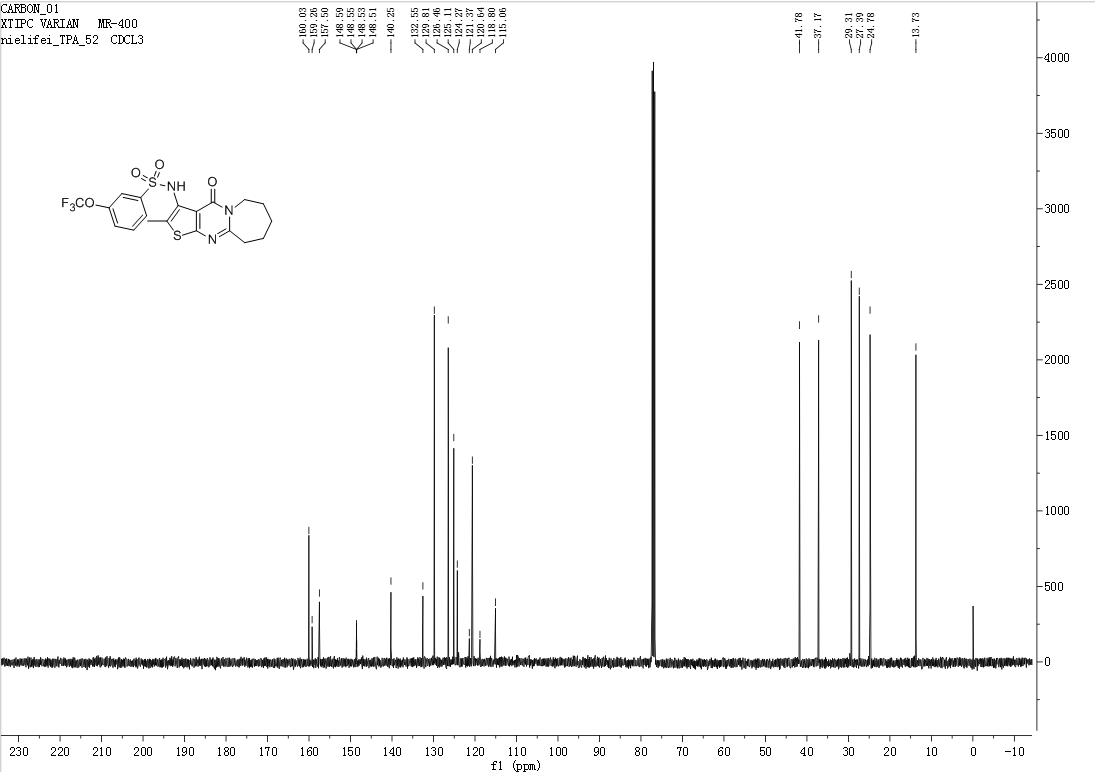 Figure S 68: 13C NMR spectrum of compound 11m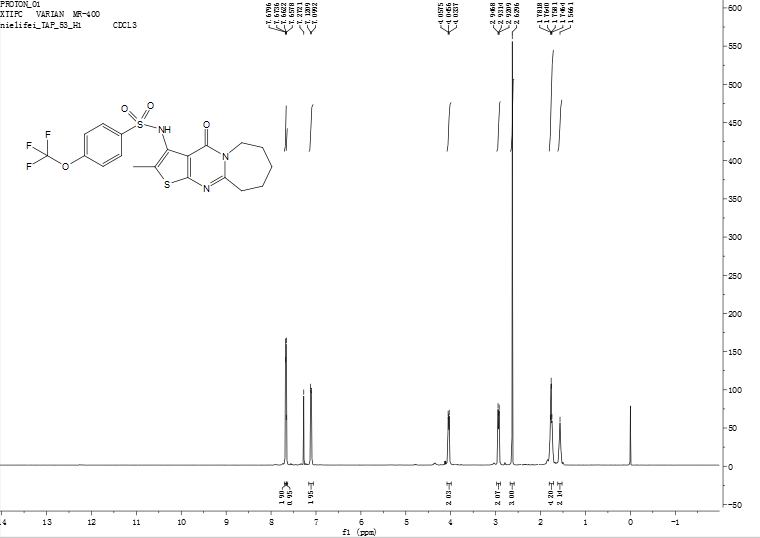 Figure S 69: 1H NMR spectrum of compound 11n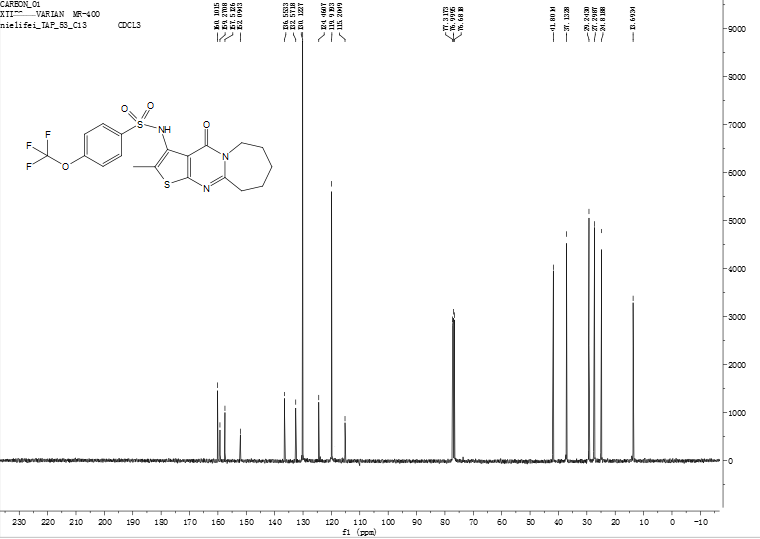 Figure S 70: 13C NMR spectrum of compound 11n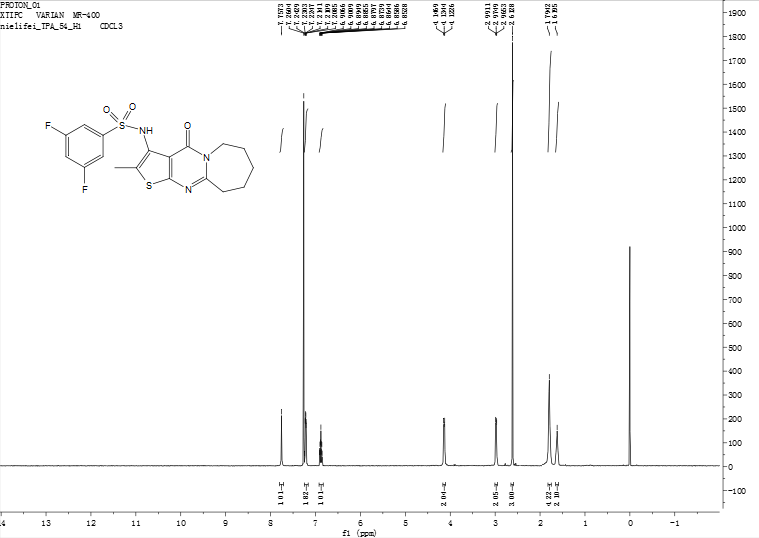 Figure S 71: 1H NMR spectrum of compound 11o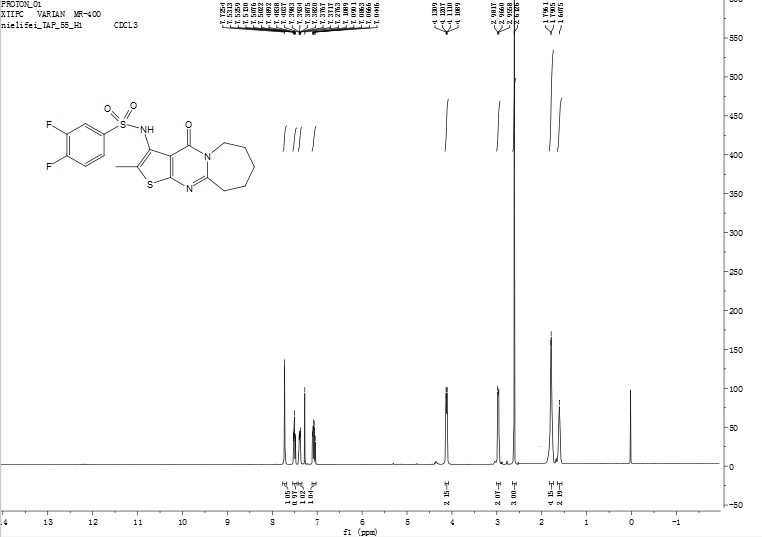 Figure S 72: 1H NMR spectrum of compound 11p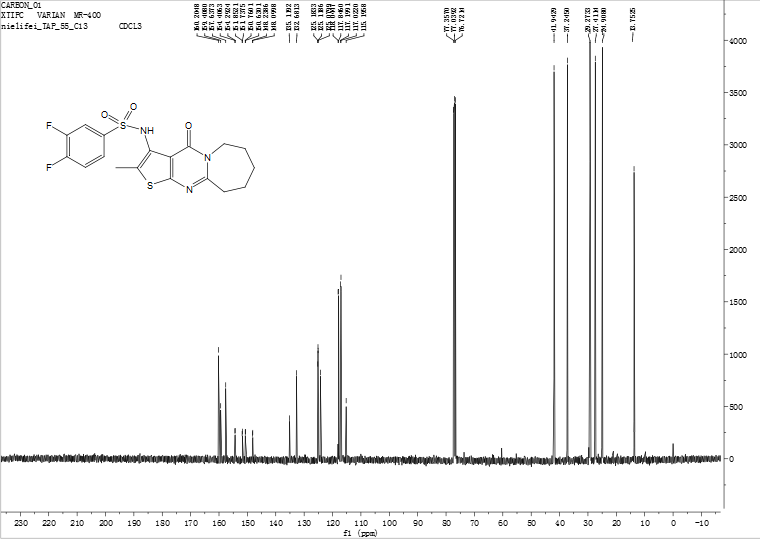 Figure S 73: 13C NMR spectrum of compound 11p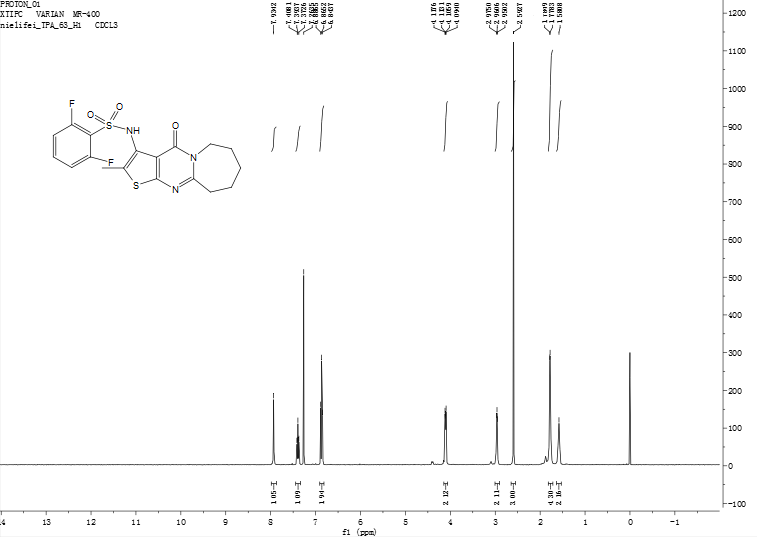 Figure S 74: 1H NMR spectrum of compound 11q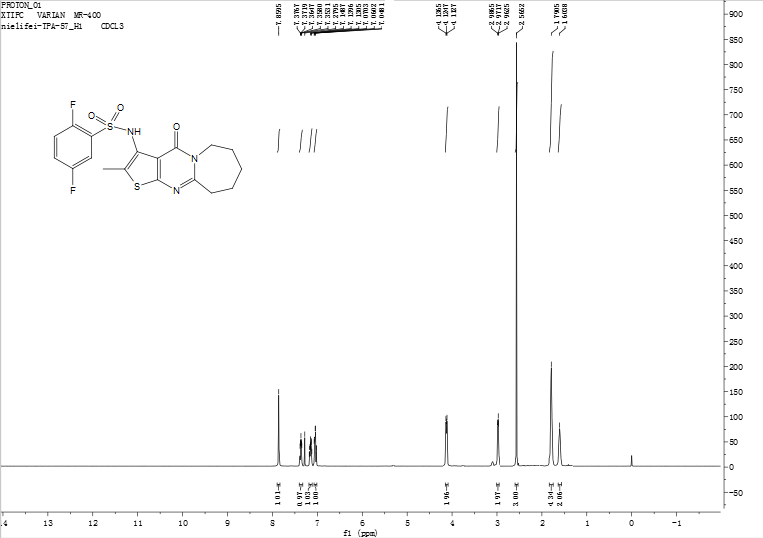 Figure S 75: 1H NMR spectrum of compound 11r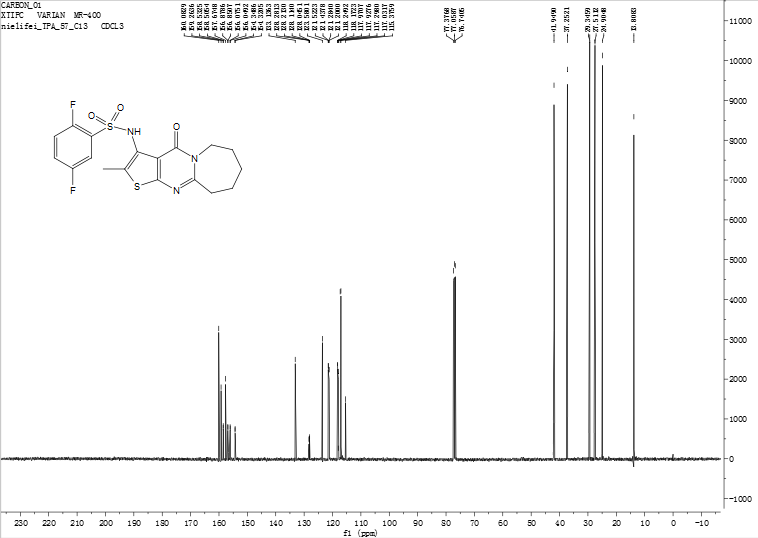 Figure S 76: 13C NMR spectrum of compound 11r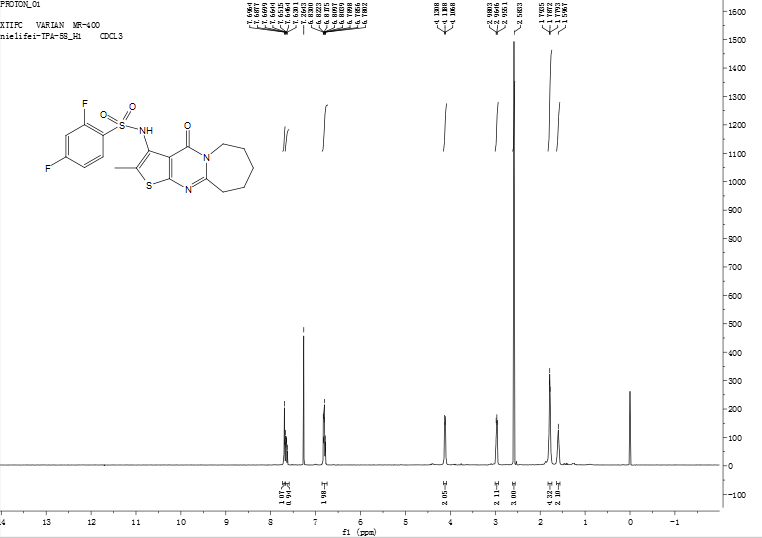 Figure S 77: 1H NMR spectrum of compound 11s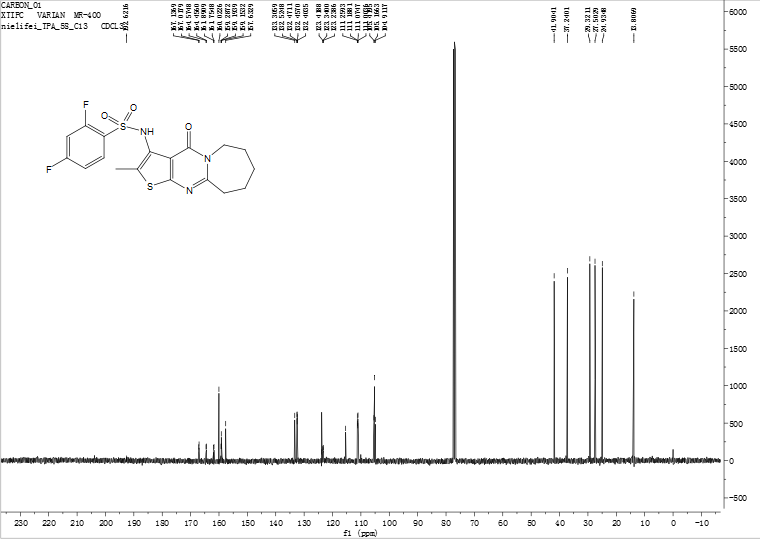 Figure S 78: 13C NMR spectrum of compound 11s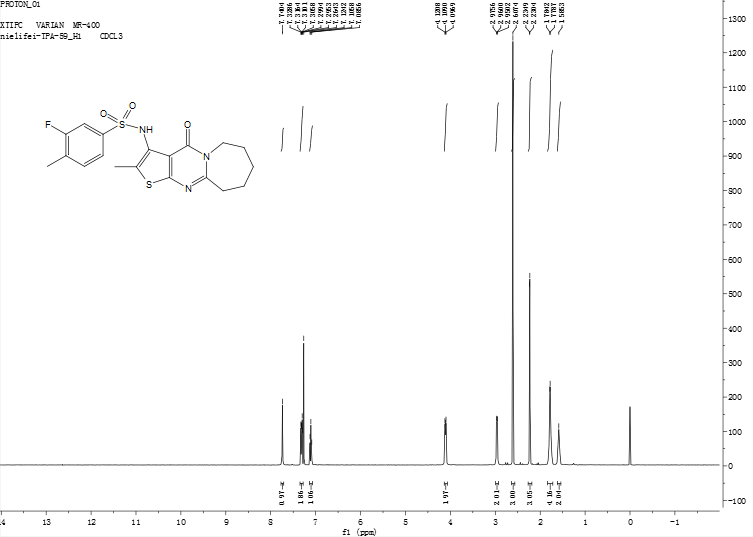 Figure S 79: 1H NMR spectrum of compound 11t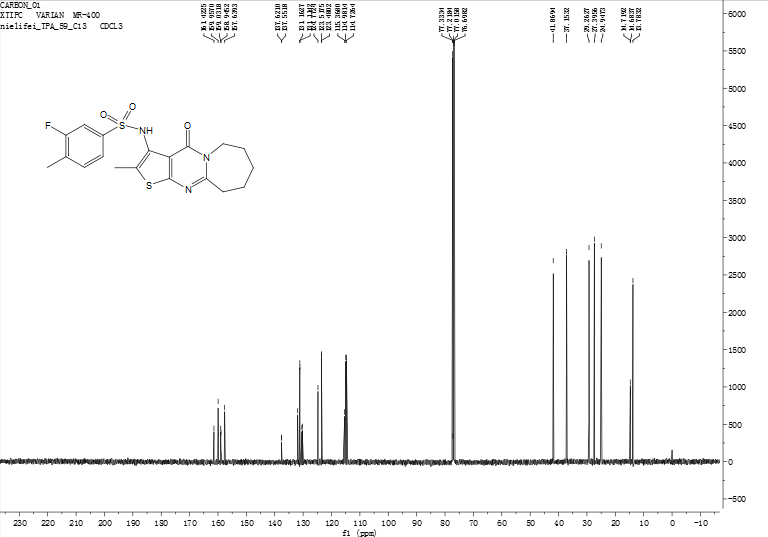 Figure S 80: 13C NMR spectrum of compound 11t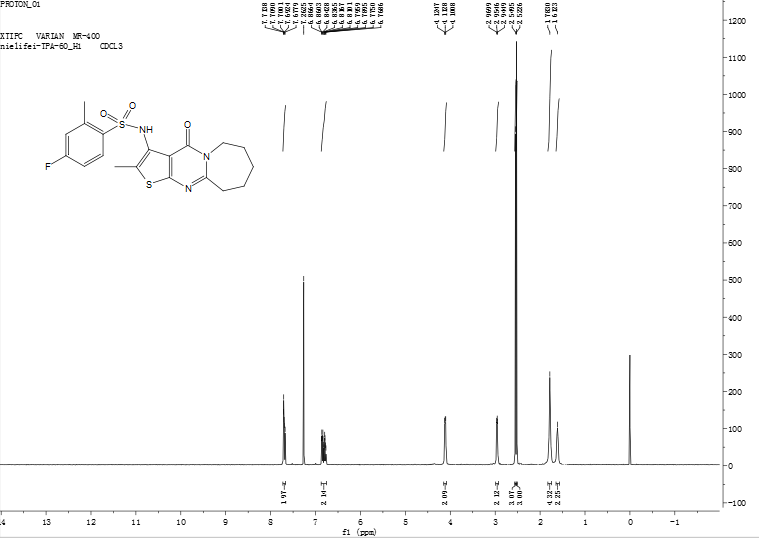 Figure S 81: 1H NMR spectrum of compound 11u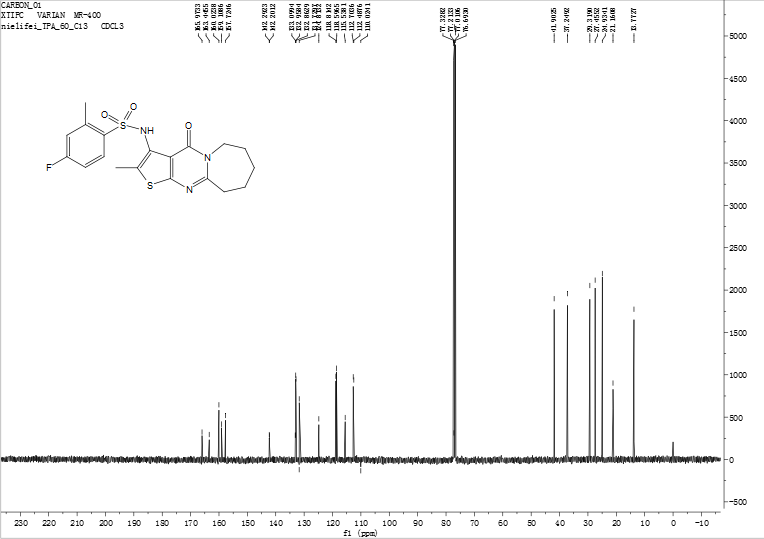 Figure S 82: 13C NMR spectrum of compound 11u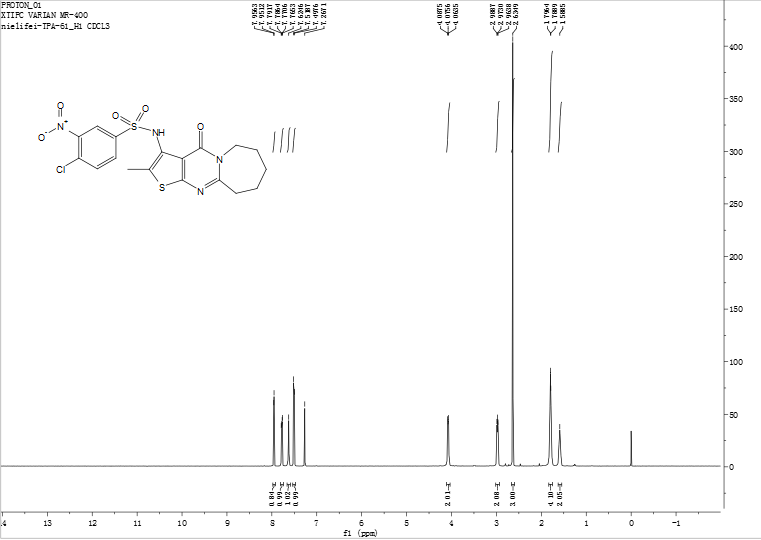 Figure S 83: 1H NMR spectrum of compound 11v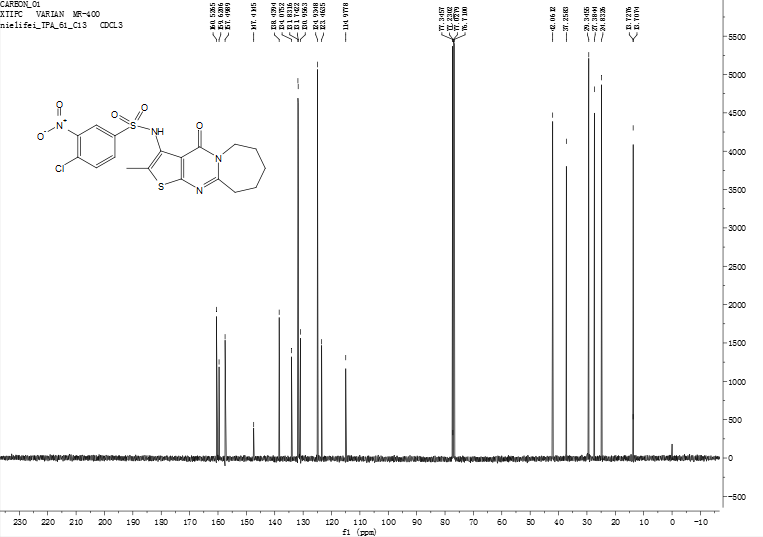 Figure S 84: 13C NMR spectrum of compound 11v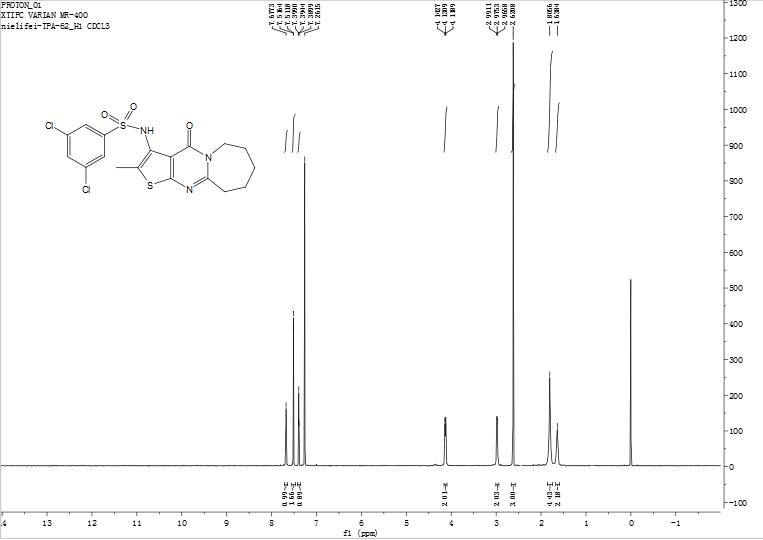 Figure S 85: 1H NMR spectrum of compound 11w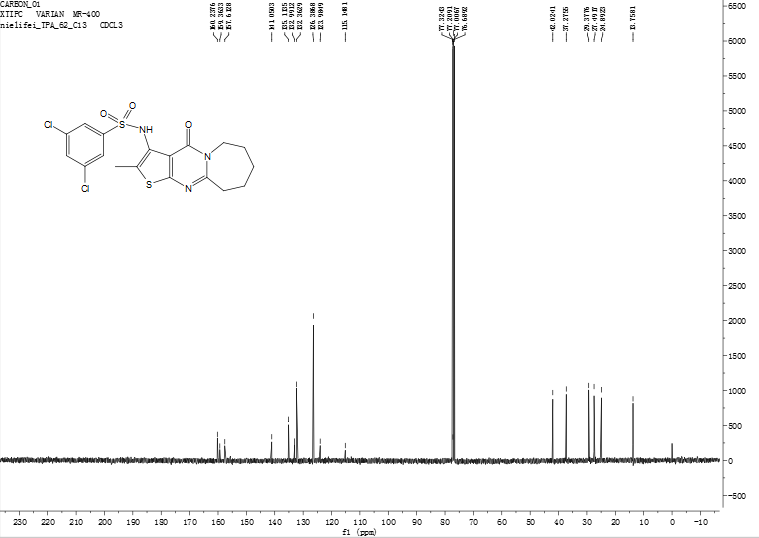 Figure S 86: 13C NMR spectrum of compound 11w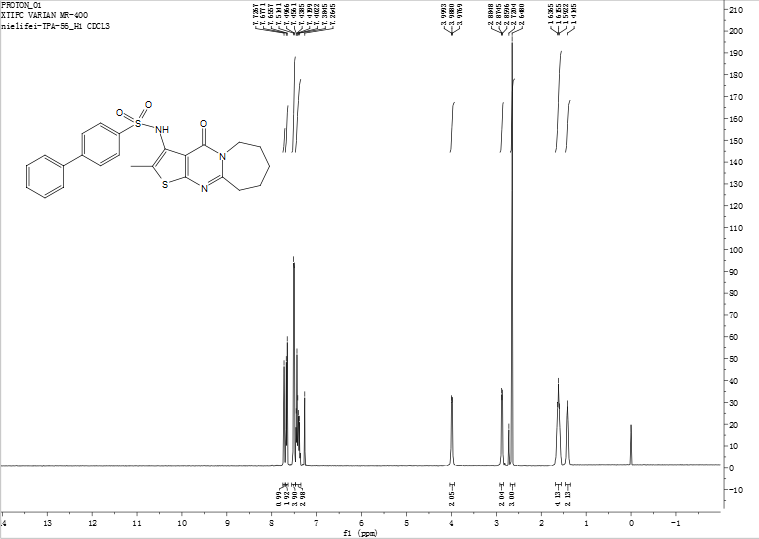 Figure S 87: 1H NMR spectrum of compound 11x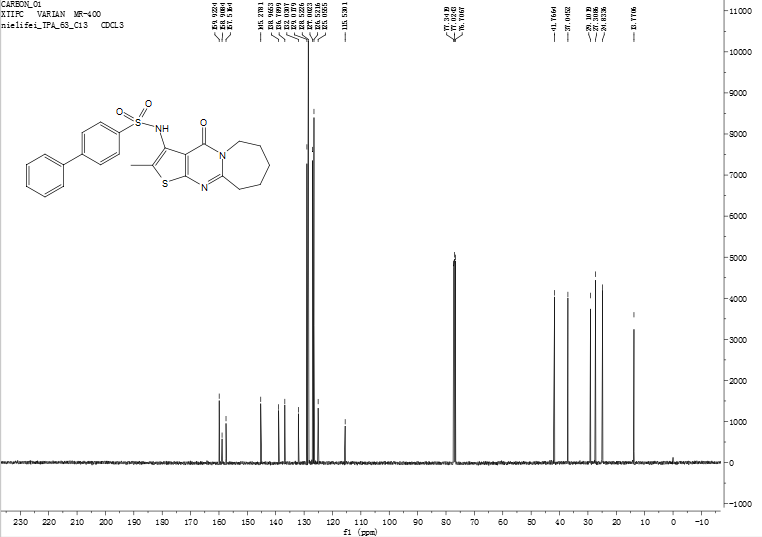 Figure S 88: 13C NMR spectrum of compound 11x